RELATÓRIO DO ÓRGÃO CENTRAL DO SISTEMA DE CONTROLE INTERNOPODER EXECUTIVODada a sua relevância, o Controle Interno na Administração Pública constitui determinação de índole constitucional. Dispõe o artigo 31 da Constituição Federal que a fiscalização do Município será exercida pelo Poder Legislativo Municipal, mediante controle externo, e pelos sistemas de controle interno do Poder Executivo Municipal, na forma da lei. Por sua vez o artigo 74 da Magna Carta estabelece que o Sistema de Controle Interno deve ter atuação sistêmica e integrada com o controle externo exercido pelo Poder Legislativo, com apoio do Tribunal de Contas. Veja-se:Art. 74. Os Poderes Legislativo, Executivo e Judiciário manterão, de forma integrada, sistema de controle interno com a finalidade de:
I - avaliar o cumprimento das metas previstas no plano plurianual, a execução dos programas de governo e dos orçamentos da União;
II - comprovar a legalidade e avaliar os resultados, quanto à eficácia e eficiência, da gestão orçamentária, financeira e patrimonial nos órgãos e entidades da administração federal, bem como da aplicação de recursos públicos por entidades de direito privado;
III - exercer o controle das operações de crédito, avais e garantias, bem como dos direitos e haveres da União;
IV - apoiar o controle externo no exercício de sua missão institucional. A Lei Complementar Federal nº 101, de 04 de maio de 2000, denominada Lei de Responsabilidade Fiscal que tem por escopo fundamental o equilíbrio das contas públicas, demonstra claramente ser imprescindível a existência e, principalmente, a eficiência do Controle Interno para a consecução de tal desiderato. O artigo 59 da LRF dispõe:Art. 59. O Poder Legislativo, diretamente ou com o auxílio dos Tribunais de Contas, e o sistema de controle interno de cada Poder e do Ministério Público, fiscalizarão o cumprimento das normas desta Lei Complementar, com ênfase no que se refere a:
I - atingimento das metas estabelecidas na lei de diretrizes orçamentárias;
II - limites e condições para realização de operações de crédito e inscrição em Restos a Pagar;
III - medidas adotadas para o retorno da despesa total com pessoal ao respectivo limite, nos termos dos arts. 22 e 23;
IV- providências tomadas, conforme o disposto no art. 31, para recondução dos montantes das dívidas consolidada e mobiliária aos respectivos limites;
V - destinação de recursos obtidos com a alienação de ativos, tendo em vista as restrições constitucionais e as desta Lei Complementar;
VI - cumprimento do limite de gastos totais dos legislativos municipais, quando houver. A nível estadual a Lei Orgânica do Tribunal de Contas (Lei Complementar nº 202, de 15 de dezembro de 2000) dispõe sobre o controle interno em seus artigos 60 a 64. Importante salientar o conteúdo do artigo 61 do referido diploma legal:Art. 61. No apoio ao controle externo, os órgãos integrantes do sistema de controle interno deverão exercer, dentre outras, as seguintes atividades:
I - organizar e executar, por iniciativa própria ou por determinação do Tribunal de Contas do Estado, programação de auditorias contábil, financeira, orçamentária, operacional e patrimonial nas unidades administrativas sob seu controle, enviando ao Tribunal os respectivos relatórios;
II - realizar auditorias nas contas dos responsáveis sob seu controle, emitindo relatório, certificado de auditoria e parecer; e
III - alertar formalmente a autoridade administrativa competente para que instaure tomada de contas especial sempre que tomar conhecimento de qualquer das ocorrências referidas no caput do art. 10 desta Lei. No âmbito municipal a instituição, organização, atribuições, atividades e demais disposições relativas ao Sistema de Controle Interno estão estabelecidas na Lei Municipal 05/2003, de 23 de dezembro de 2003. I - Informações e análise sobre matéria econômica, financeira, administrativa e socialPara a execução dos serviços públicos prestados aos munícipes, o poder executivo municipal possui a seguinte Estrutura:Gabinete do Prefeito – GAP                            Chefia de Gabinete – CGA                                                                                                                                  Assessoria de Planejamento – APL                                                                                                                                 Assessoria de Imprensa – AIS                                                                                                                                                                                             Controladoria Interna Municipal – CIM                   Gabinete do Vice-Prefeito – GAVSecretaria de Administração e Gestão – SAGDepartamento de Licitações e Contratos – DLC Departamento de Recursos Humanos – DRHCoordenação do Setor de Atendimento – CSASecretaria da Fazenda – SEF	Gerência de Tributação e Fiscalização – GTFGerência de Movimento Econômico – GMEContadoria Geral do Município – CGMCoordenação do Setor de Finanças – CSFSecretaria de Saúde Pública – SES	Departamento de Atendimento em Saúde Pública – DAS                                                                                                                                                                                               Gerência de Controle em Saúde Pública – GCSSecretaria de Educação, Cultura,    Esportes – SED                 Departamento de Cultura, Esportes e Lazer – DEC Gerência de Gestão Escolar – GGEGerência de Alimentação Escolar e Suprimentos – GAEGerência de Educação de Jovens e Adultos – GJASecretaria de Infraestrutura – SIE	Departamento de Obras e Serviços Rodoviários – DOSDepartamento de Planejamento e Serviços Urbanos – DPUGerência de Manutenção – GMASecretaria de Agricultura – SIE	Departamento de Programas Agropecuários – DPA                                                                                                                                                                                                Gerência de Difusão Tecnológica – GDTSecretaria de Assistência Social – SAS	Departamento de Assistência Social – DASGerência de Inclusão Social – GISGerência de Erradicação do Trabalho Infantil – GET                  Secretaria de Desenvolvimento                  Local – SDLDepartamento de Meio Ambiente e Saneamento Básico – DMAGerência de Habitação e Regularização Fundiária – GHR            Gerência de Indústria, Comércio, Serviços e Turismo – GICa) Análise da situação Econômica e financeira do Municípiob) Análise sobre a Situação AdministrativaPolítica de RH:O controle do ponto dos servidores públicos municipais é realizado por meio de ponto biométrico, levando em consideração a quantidade de servidores lotados em cada unidade e sua localização. Do ponto de vista do controle e confiabilidade das informações, temos que os controles efetivamente existem, tendo em vista que todos os setores e secretarias possuem ponto biométrico. Em 2022 foi ampliada a utilização do ponto biométrico, com a instalação de ponto eletrônico no Centro de Referência de Assistência Social – CRAS.A nova reforma administrativa, iniciada em outubro de 2021, foi aprovada pelo Poder Legislativo em outubro e novembro de 2022, resultando nas leis complementares n° 111/2022 de 27 de outubro de 2022, nº 112/2022 de 08 de novembro de 2022 e n° 113/2022 de 08 de novembro de 2022. Quanto à revisão geral anual dos servidores, foi concedido reajuste de 9,34%, correspondente ao Índice Nacional de Preços ao Consumidor – IPC, correspondente ao período acumulado do ano de 2021. Condições de Trabalho: As condições de trabalho são razoáveis, uma vez que possuímos uma estrutura física antiga e não há uma sala especifica para cada área. Entretanto, em relação aos materiais e equipamentos necessários para o desempenho dos trabalhos, estamos muito bem munidos.    II - Descrição analítica dos Programas do Orçamento Fiscal, da Seguridade Social e de Investimentos, com Indicação das Metas Físicas e Financeiras Previstas e Executadas de acordo com o estabelecido na LOA.Facultado pela Portaria n° TC 0032/2023, de 06 de fevereiro de 2023 – Tribunal de Contas de Santa Catarina.III - Informações e análise sobre a execução do Plano Plurianual e prioridades escolhidas pelo Município na LDO, bem como a execução das metas escolhidas pela população em Audiência Pública.Facultado pela Portaria n° TC 0032/2023, de 06 de fevereiro de 2023 – Tribunal de Contas de Santa Catarina.IV - Análise de execução dos Orçamentos Fiscal, da Seguridade Social e de Investimento das empresas em que o Município, direta ou indiretamente, detenha a maioria do Capital Social com direito a votoFacultado pela Portaria n° TC 0032/2023, de 06 de fevereiro de 2023 – Tribunal de Contas de Santa Catarina.V - Análise comparativa entre a programação e a execução financeira de desembolsoFacultado pela Portaria n° TC 0032/2023, de 06 de fevereiro de 2023 – Tribunal de Contas de Santa Catarina.VI - Demonstrativo dos Restos a Pagar, liquidados e não liquidados existentes ao final do exercício, bem como sobre as despesas de exercícios anteriores registradas no Balanço GeralFacultado pela Portaria n° TC 0032/2023, de 06 de fevereiro de 2023 – Tribunal de Contas de Santa Catarina.VII - Demonstrativo dos valores mensais repassados no exercício ao Tribunal de Justiça para pagamento de precatórios.Facultado pela Portaria n° TC 0032/2023, de 06 de fevereiro de 2023 – Tribunal de Contas de Santa Catarina.VIII – Desempenho da ArrecadaçãoFacultado pela Portaria n° TC 0032/2023, de 06 de fevereiro de 2023 – Tribunal de Contas de Santa Catarina.IX - Avaliação do cumprimento dos limites previstos na Lei Complementar nº 101/2000 relativos a Despesas com Pessoal, Operações de Crédito, Endividamento e do cumprimento das Metas Fiscais.Dispõe o artigo 19 da Lei de Responsabilidade Fiscal:Art. 19. Para os fins do disposto no caput do art. 169 da Constituição, a despesa total com pessoal, em cada período de apuração e em cada ente da Federação, não poderá exceder os percentuais da receita corrente líquida, a seguir discriminados: 
I - União: 50% (cinquenta por cento); 
II - Estados: 60% (sessenta por cento); 
III - Municípios: 60% (sessenta por cento). O artigo 20 da Lei de Responsabilidade Fiscal dispõe que:Art. 20. A repartição dos limites globais do art. 19 não poderá exceder os seguintes percentuais: (.....) 
III - na esfera municipal: 
a) 6% (seis por cento) para o Legislativo, incluído o Tribunal de Contas do Município, quando houver; 
b) 54% (cinquenta e quatro por cento) para o Executivo. O parágrafo único do artigo 22 da Lei de Responsabilidade Fiscal estabelece como limite prudencial o valor de gastos com pessoal até o limite de 95% do percentual máximo estabelecido. Ultrapassado o limite prudencial medidas de contenção de gastos deverão ser adotadas. Veja-se a redação do mencionado parágrafo único do artigo 22 da LRF:Parágrafo único. Se a despesa total com pessoal exceder a 95% (noventa e cinco por cento) do limite, são vedados ao Poder ou órgão referido no art. 20 que houver incorrido no excesso: I - Concessão de vantagem, aumento, reajuste ou adequação de remuneração a qualquer título, salvo os derivados de sentença judicial ou de determinação legal ou contratual, ressalvada a revisão prevista no inciso X do art. 37 da Constituição; II - Criação de cargo, emprego ou função; III - alteração de estrutura de carreira que implique aumento de despesa; IV - Provimento de cargo público, admissão ou contratação de pessoal a qualquer título, ressalvada a reposição decorrente de aposentadoria ou falecimento de servidores das áreas de educação, saúde e segurança; V - Contratação de hora extra, salvo no caso do disposto no inciso II do § 6º do art. 57 da Constituição e as situações previstas na lei de diretrizes orçamentárias. Despesa com Pessoal:Operações de CréditoDemonstrativo das Metas FiscaisX - Avaliação do cumprimento dos limites constitucionais de aplicação em Saúde e Educação, previstos nos arts. 198 e 212 da Constituição Federal e artigo 60 do ADCT.A Magna Carta da República Federativa do Brasil e a legislação infraconstitucional, com o intuito de nortear as ações e projetos de governo, estabelecem limites mínimos na aplicação de recursos públicos (em educação e saúde, por exemplo) e também limites máximos de gastos (como em relação a pessoal). O escopo de tais medidas é de certa forma, reduzir o poder discricionário do administrador público na aplicação dos recursos financeiros oriundos da arrecadação dos tributos, priorizando áreas consideradas essenciais e coibindo abusos.A Lei de Responsabilidade Fiscal estabeleceu como condição para o recebimento recursos de convênios, acordos e ajustes (transferência voluntária), o atendimento de várias exigências, dentre elas o cumprimento dos limites constitucionais. Veja-se o disposto no § 1º do artigo 25 da LRF:Art. 25.........
§ 1o São exigências para a realização de transferência voluntária, além das estabelecidas na lei de diretrizes orçamentárias: 
I - existência de dotação específica;
II - (VETADO)
III - observância do disposto no inciso X do art. 167 da Constituição;
IV - comprovação, por parte do beneficiário, de:
a) que se acha em dia quanto ao pagamento de tributos, empréstimos e financiamentos devidos ao ente transferidor, bem como quanto à prestação de contas de recursos anteriormente dele recebidos;
b) cumprimento dos limites constitucionais relativos à educação e à saúde;
c) observância dos limites das dívidas consolidada e mobiliária, de operações de crédito, inclusive por antecipação de receita, de inscrição em Restos a Pagar e de despesa total com pessoal;
d) previsão orçamentária de contrapartida. Dentre outras atribuições, constitui ação imprescindível do Sistema de Controle Interno o acompanhamento e verificação do cumprimento dos limites constitucionais e legais máximos e mínimos, como condição de eficácia da ação administrativa.Aplicação de recursos em Saúde 15%Dispõe o Artigo 77 do Ato das Disposições Constitucionais Transitórias (ADCT) que até o exercício financeiro de 2004, os recursos mínimos aplicados nas ações e serviços públicos de saúde serão equivalentes: III - no caso dos Municípios e do Distrito Federal, quinze por cento do produto da arrecadação dos impostos a que se refere o art. 156 e dos recursos de que tratam os arts. 158 e 159, inciso I, alínea b e § 3º. Atualmente o percentual mínimo de aplicação já está consolidado em 15% da receita do Município.No exercício em análise, as despesas em ações e serviços públicos de saúde alcançaram o valor de R$ 6.869.606,47 correspondente a 27,38% das receitas provenientes de impostos e transferências, resultando em uma aplicação à maior no valor de R$ 3.106.369,88 equivalente a 12,38%, acima do limite mínimo. Verifica-se o CUMPRIMENTO do disposto no artigo nº 198 da Constituição Federal e § 1º do artigo 77 do Ato das Disposições constitucionais transitórias - ADCT.Aplicação de 25% dos recursos de Impostos e Transferências Constitucionais recebidas na Manutenção e Desenvolvimento do EnsinoO artigo 212 da Constituição Federal estabelece que a União aplicará anualmente, nunca menos de dezoito, e os Estados, o Distrito Federal e os Municípios vinte e cinco por cento, da receita resultante de impostos, compreendida a proveniente de transferências, na manutenção e desenvolvimento do ensino.No exercício analisado, o Município aplicou na manutenção e desenvolvimento do ensino, o montante de R$ 7.486.628,65 correspondente a 28,60% da receita proveniente de impostos e transferências, sendo aplicado à maior o valor de R$ 942.369,46 que representa SUPERAVIT de 3,60%, CUMPRINDO o disposto no artigo nº 212 da Constituição Federal.Aplicação de 70% dos Recursos do FUNDEB na Valorização dos Profissionais do Magistério da Educação BásicaDispõe o artigo 26 da Lei nº 14.113/2020 que, excluídos os recursos de que trata o inciso III do caput do art. 5º da mesma, proporção não inferior a 70% (setenta por cento) dos recursos anuais totais dos Fundos será destinada ao pagamento, em cada rede de ensino, da remuneração dos profissionais da educação básica em efetivo exercício.No exercício analisado, o Município realizou despesas com a remuneração dos profissionais do magistério no valor de R$ 4.623.483,75 correspondente a 94,47% dos recursos do FUNDEB recebidos no exercício. Constata-se uma aplicação à maior no montante de R$ 1.197.755,90 equivalente a 24,47%, CUMPRINDO o estabelecido no artigo 60, § 5º do Ato das Disposições Constitucionais transitórias e no artigo 7º da Lei Federal nº 9.424/96.Aplicação de 90% dos recursos do FUNDEB na Manutenção e Desenvolvimento da Atenção BásicaEstabelece o artigo 25 da Lei Federal n° 14.113/2020 que regulamenta o FUNDEB:Art. 25.  Os recursos dos Fundos, inclusive aqueles oriundos de complementação da União, serão utilizados pelos Estados, pelo Distrito Federal e pelos Municípios, no exercício financeiro em que lhes forem creditados, em ações consideradas de manutenção e de desenvolvimento do ensino para a educação básica pública, conforme disposto no art. 70 da Lei nº 9.394, de 20 de dezembro de 1996.§ 1º Observado o disposto nos arts. 27 e 28 desta Lei e no § 2º deste artigo, os recursos poderão ser aplicados pelos Estados e pelos Municípios indistintamente entre etapas, modalidades e tipos de estabelecimento de ensino da educação básica nos seus respectivos âmbitos de atuação prioritária, conforme estabelecido nos §§ 2º e 3º do art. 211 da Constituição Federal.§ 2º A aplicação dos recursos referida no caput deste artigo contemplará a ação redistributiva dos Estados, do Distrito Federal e dos Municípios em relação a suas escolas, nos termos do § 6º do art. 211 da Constituição Federal.§ 3º Até 10% (dez por cento) dos recursos recebidos à conta dos Fundos, inclusive relativos à complementação da União, nos termos do § 2º do art. 16 desta Lei, poderão ser utilizados no primeiro quadrimestre do exercício imediatamente subsequente, mediante abertura de crédito adicional.Pela previsão contida no § 3º do artigo 25 supra, conclui-se que o Município deve aplicar, no mínimo, 90% (noventa por cento) dos recursos do FUNDEB dentro do próprio exercício financeiro em que ocorre a arrecadação.XI - Informação sobre os valores anuais das despesas realizadas referentes a aquisições e contratações de bens e serviços, por modalidade de licitação, bem como as decorrentes de dispensas e inexigibilidades de licitação.Facultado pela Portaria n° TC 0032/2023, de 06 de fevereiro de 2023 – Tribunal de Contas de Santa Catarina.XII - Sobre o quantitativo de servidores efetivos na Administração Direta e Indireta e em comissão não integrantes do quadro efetivo, em 31 de dezembro.Facultado pela Portaria n° TC 0032/2023, de 06 de fevereiro de 2023 – Tribunal de Contas de Santa Catarina.XIII - Informação sobre o quantitativo de contratações por tempo determinado para atender a necessidade temporária de excepcional interesse público (art. 37, IX, Constituição Federal), na Administração Direta e Indireta, indicando as normas legais autorizativas, com indicação do valor anual.Facultado pela Portaria n° TC 0032/2023, de 06 de fevereiro de 2023 – Tribunal de Contas de Santa Catarina.XIV - Informação sobre o quantitativo de contratos de estágio com indicação dos valores mensal e anual.Facultado pela Portaria n° TC 0032/2023, de 06 de fevereiro de 2023 – Tribunal de Contas de Santa Catarina.XV - Informações referentes aos contratos de terceirização de mão de obra na Administração Direta e Indireta, com detalhamento dos postos de trabalho, respectivas funções e valores mensal e anual.Facultado pela Portaria n° TC 0032/2023, de 06 de fevereiro de 2023 – Tribunal de Contas de Santa Catarina.XVI - Demonstrativo dos gastos com divulgação e publicidade por meio de contratos de prestação de serviços dos Órgãos e Entidades de Administração Pública MunicipalFacultado pela Portaria n° TC 0032/2023, de 06 de fevereiro de 2023 – Tribunal de Contas de Santa Catarina.XVII - Relação de Convênios com União e Estado realizados no exercício e os pendentes de recebimento, indicando o número do termo, data, valor acordado, valor repassado, valor a receber, respectivos Restos a Pagar inscritos em razão do Convênio e demais informações pertinentesSegue abaixo relação de Convênios realizados no exercício de 2022:Quadro 01: Transferências Voluntárias Especiais – Estado em 2022.Fonte: Secretaria Municipal da Fazenda, 2022.Quadro 02: Emendas 2022.Fonte: Secretaria Municipal da Fazenda, 2022.XVIII - Relatório sobre eventos justificadores de situações de emergência ou calamidade pública, com os reflexos econômicos e sociais, bem como discriminação dos gastos extraordinários realizados pelo ente para atendimento específico ao evento, indicando número do empenho.ENXURRADAFortes chuvas afetaram o município de Anchieta/SC, causando transbordo do Rio Araçá e seus afluentes, ocasionando enxurradas de grande intensidade castigando diversos pontos do município no meio rural e urbano. Constatou-se, por meio da Secretaria de Assistência Social a existência de danos humanos. O município fez o levantamento dos danos causados, apontando-se alagamentos de residências, prédios públicos e estabelecimentos comerciais, desmoronamentos, quedas de árvores, diversas pontes, pontilhões e bueiros danificados e/ou levados pela enxurrada, estradas, ruas, lavouras e passeios públicos danificados.Em relação aos danos humanos, destaca-se que 4.200 anchietenses foram atingidos diretamente e indiretamente, referem-se a algumas residências alagadas, estabelecimentos comerciais alagados, propriedades rurais que tiveram perdas, acessos de vias urbanas e rurais obstruídos, nos quais as pessoas não puderam transitar normalmente, abastecimento prejudicado da água da CASAN por 24 horas em todo o perímetro urbano atingindo cerca de 1.800 pessoas, suspensão das aulas nas escolas públicas municipais e estaduais por dois dias. Abaixo descreve-se as localidades em que as pessoas foram afetadas/atingidas com a intempérie: Perímetro Urbano do Município de Anchieta: Rua Ernesto Olivo Garlet, Rua Vitório Piccoli, Rua Olímpo Dal Magro, Rua Domingos Dal Ri, Rua Guilherme Lazarotto, Rua 1° de Maio, Avenida Brasil, Avenida Anchieta, Bairro: Novo Lar, Cohab, Guarani, Xavantes, Cantú.Comunidades do interior: Linha São Paulo, Linha N.S. da Saúde, Linha Cordilheira, Linha Vargem Bonita, Linha Sete de Setembro, Linha Unida, Linha Gaiola, Linha Primavera, Linha Taquaruçu, Linha São Luiz, Linha São Roque, Linha São Domingos, Linha Nova Seara, Linha Prateleira, Assentamento 25 de Maio e Assentamento União da Vitória.Em visitas as famílias que se encontravam em áreas consideradas de risco verificaram-se que os danos não foram estruturais, mas sim de móveis e pertences que ficaram danificados. Não houveram famílias que necessitaram de abrigo e/ou realocação.Destaca-se que o município vinha de uma situação de severa estiagem que impactou diretamente na economia familiar e local trazendo fortes prejuízos econômicos, sociais e humanos. Fato agravado pela enxurrada que mais uma vez atinge o potencial produtivo das famílias rurais, que são as mais vulneráveis aos impactos psicossociais deste fenômeno posto que dependem economicamente dos recursos naturais para o desempenho de suas práticas produtivas. Salienta-se ainda que este cenário de indefinição quanto ao futuro, às condições de instabilidade financeira e as elevadas perdas produtivas eleva a exposição dos sujeitos a situações estressoras que podem vir a afetar a saúde psicológica e emocional dos mesmos.Mediante a este cenário foram disponibilizadas as famílias os serviços públicos para escuta e acolhimento de modo a minimizar os danos psicossociais, bem como, auxiliar possíveis casos que demandam a solicitação de segunda via de documentos. Os grupos de trabalho do PAIF – Serviço de Proteção e Atendimento Integral a Família também tem atentado para a saúde mental da população propiciando um espaço de troca entre os participantes quanto a este contexto de intempéries e pandemia, refletindo e construindo de forma coletiva caminhos para o enfrentamento das questões subjetivas dos sujeitos.    Conforme dados da Defesa Civil, os prejuízos contabilizados são: prejuízos econômicos públicos R$ 367.000,00 e prejuízos econômicos privados R$ 1.551.420,01.Danificação ou destruição de obras de infraestrutura pública (vias afetadas, pontes, drenagem, etc...):- Destruição da ponte da Linha Aparecida as coordenadas geográficas: latitude 26,32,7 “S e longitude 53,22,46 “O;- Destruição da ponte na Linha Aparecida com as coordenadas geográficas: latitude 26,35,3 “S longitude 53,22,59 “O;- Destruição da ponte da Linha Aparecida com as coordenadas geográficas: latitude 26,34,28“S longitude 53,22,44”O;- Destruição da ponte da Linha União da Vitória com as coordenadas geográficas: latitude 26,39,01”S longitude 53,25,06”O- Destruição da ponte da Linha União da Vitória com as coordenadas geográficas: latitude 26,33,51,1”S longitude 53,22,048”O e- Danificação da ponte da Linha Primavera/Gaiola com as coordenadas geográficas: latitude 26,28,59,4”S.Seguem abaixo imagens dos danos causados em pontes do município:Figura 01 - Ponte Linha Aparecida.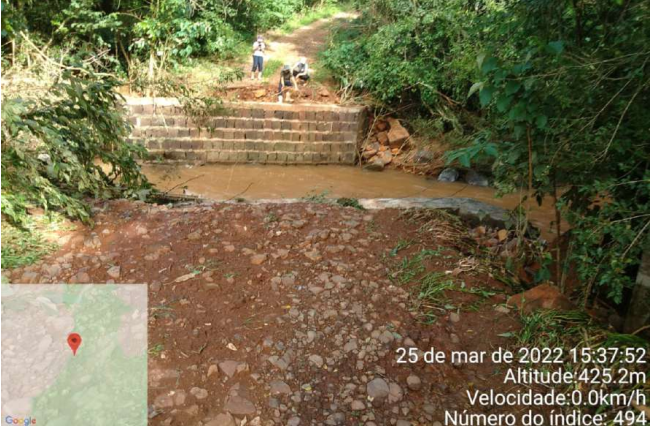 Fonte: Prefeitura Municipal de Anchieta, 2022.Figura 02 - Ponte Linha Aparecida (Estrada Geral).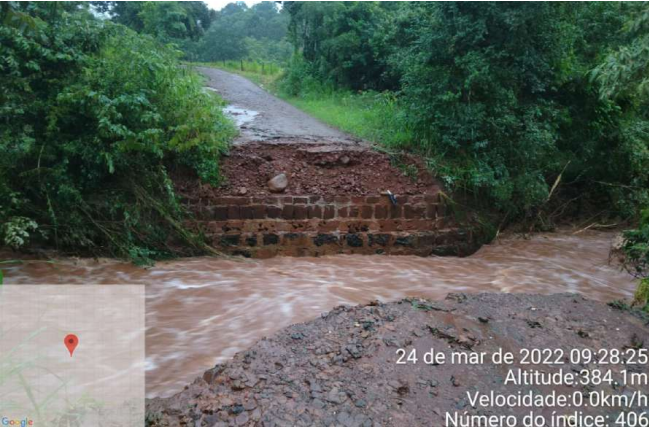 Fonte: Prefeitura Municipal de Anchieta, 2022.Figura 03 - Ponte Linha Aparecida.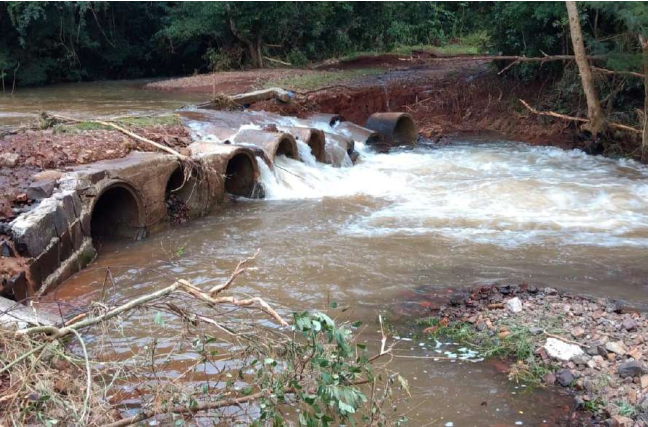 Fonte: Prefeitura Municipal de Anchieta, 2022.Figura 04 - Ponte Linha União da Vitória.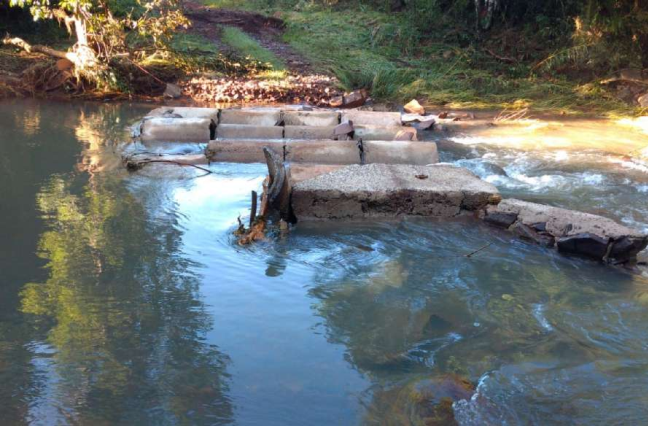 Fonte: Prefeitura Municipal de Anchieta, 2022.Figura 05 - Ponte Linha Aparecida (Sanga das Pacas).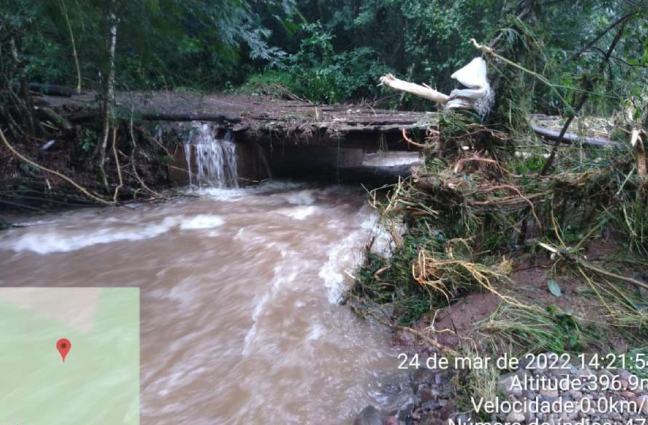 Fonte: Prefeitura Municipal de Anchieta, 2022.Figura 06 - Ponte Linha Primavera.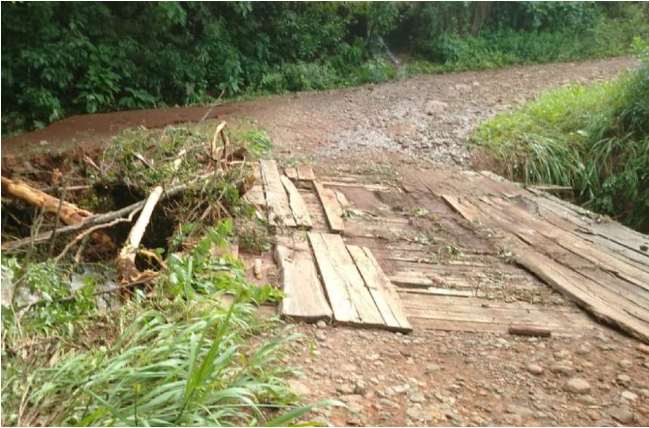 Fonte: Prefeitura Municipal de Anchieta, 2022.Figura 07 - Ponte Linha Vargem Bonita.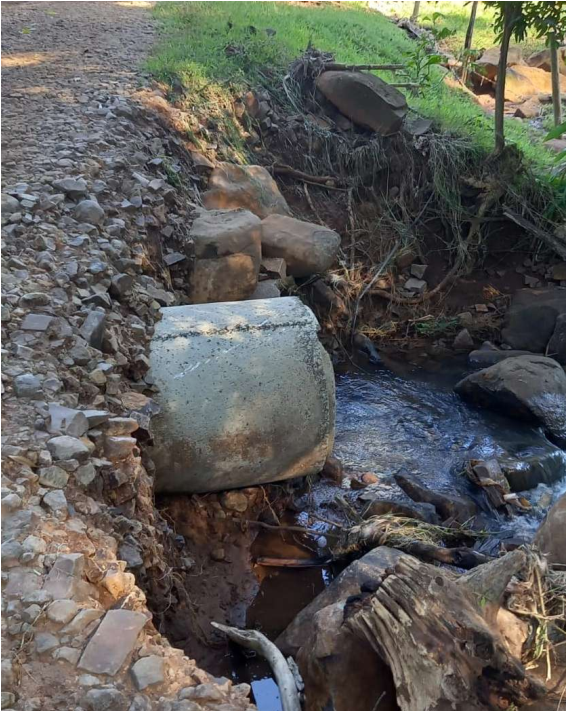 Fonte: Prefeitura Municipal de Anchieta, 2022.Na agricultura, as perdas foram relacionadas a assoreamento nas lavouras de soja, milho e pastagem do gado leiteiro o qual foi comprometido gerando um prejuízo estimado em R$ 1.337.220,00 reais na agricultura. Na pecuária: ocorreu o deslizamento de terras em potreiros, áreas de pastagem anual. Ocorreu também a erosão do solo, em vários locais, gerando um prejuízo de R$ 214.200,01 reais na pecuária. Totalizando um montante de R$ 1.551.420,01 reais.Cerca de mais de 20% da população foi afetada pela enxurrada. O município foi prejudicado pelo excesso de chuvas que causou danos nas estradas devidos os deslizamentos, pontes, pontilhões, bueiros danificados ou levados pela enxurrada, estradas, ruas, vias urbanas e passeios públicos danificado, também transtorno para industrias e comércios, residências e lavouras destruídas.Segundo relatório da EPAGRI, as fortes chuvas ocorridas entre os dias 23 a 25 de março de 2022 causaram enormes prejuízos no município de Anchieta, totalizando 220,6 milímetros. A estimativa de perdas, ocasionadas pelas fortes chuvas, afetou de maneira significativa a agropecuária do município, ocasionando prejuízos severos. Em levantamentos realizados, verificaram-se perdas consideráveis, conforme detalhamento na figura abaixo:Figura 08 - Relatório quantitativo (estimativa) de perdas em função de evento climático adverso, enxurrada.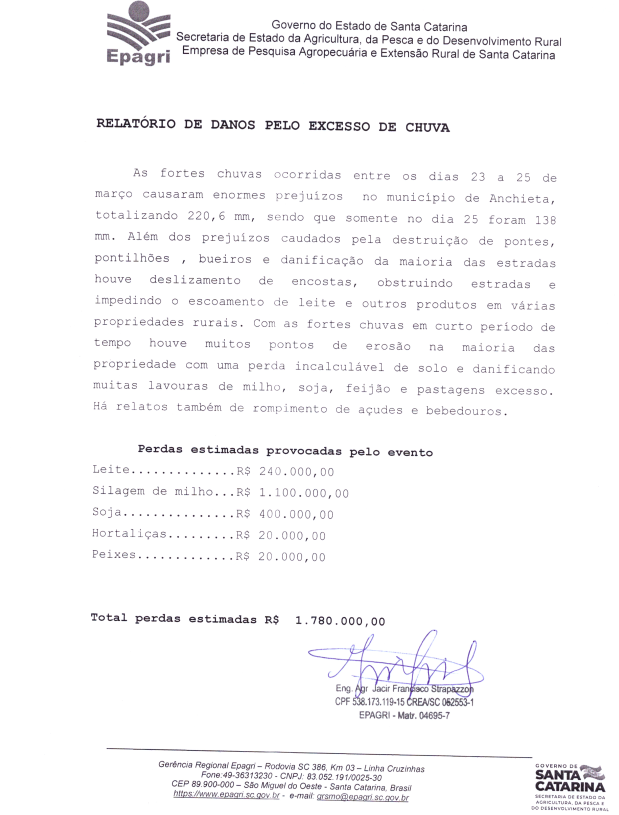 Fonte: EPAGRI, 2022.Os impactos negativos da enxurrada (COBRADE – 1.2.2.0.0) foram expressivos no município, sendo necessário decretar situação de emergência a partir do Decreto 048/2022 de 25 de março de 2022. Demais documentos sobre a situação de emergência se encontram nos Anexos deste documento. Segue abaixo, Relação de Empenhos:PANDEMIA DE COVID – 19 A situação de emergência em saúde pública imposta no início do ano de 2020 em decorrência do novo coronavírus tem afetado a população como um todo, no entanto como já era de se esperar, seus riscos e consequências fragilizaram de forma mais contundente, populações já expostas a vivências anteriores de vulnerabilidade e risco social. Muitas famílias têm sido atingidas por dificuldades econômicas e sociais que se apresentam no período da pandemia, em decorrência, entre outros fatores, do isolamento e distanciamento social necessários ao controle da pandemia, impactando no convívio familiar e comunitário, na interação e nas relações sociais, nos meios de sobrevivência e nas subjetividades dos sujeitos.Diante desse cenário, a demanda por serviços e benefícios socioassistenciais cresceu e, em nosso município constatou-se que várias famílias sofreram perdas em decorrência da doença e enfrentaram o luto pela morte de um familiar. Também aumentou a procura pelos benefícios eventuais da assistência social na modalidade de cestas básicas, devido à instabilidade no mercado de trabalho e de auxílios funerais para custear despesas fúnebres de familiares vítimas da COVID – 19. A Educação Municipal também foi impactada pela pandemia de COVID – 19, o plano de contingência municipal de retorno às aulas de 2021 foi atualizado para o ano letivo de 2022, visando evitar a disseminação do novo coronavírus. As aulas permaneceram suspensas até o primeiro trimestre de 2021, retornando no mês de abril, de forma híbrida, atendendo a cada semana 50% dos alunos da rede, conforme Portaria Conjunta do Estado, apenas em julho retornou o modelo 100% presencial. Porém, permanecendo em casa alunos com laudos médicos atestando a necessidade de atendimento remoto. No ano de 2022 as aulas permaneceram de forma presencial, sempre de acordo com as Portarias Conjuntas do Estado.Quanto a Secretaria de Saúde, houve uma série de efeitos negativos ocasionados pela pandemia de COVID – 19. Por conta do contágio, vários profissionais da saúde tiveram que se ausentar de seus cargos, logo, a equipe que continuava trabalhando ficou sobrecarregada. A procura da população por atendimento médico aumentou, e dessa forma, foi necessário criar o centro de triagem para COVID – 19 e contratar uma enfermeira para atender a demanda da população em 2020. Com a imunização da população, os casos de COVID diminuíram de forma significativa, porém, manteve-se o cetro de triagem para atender a demanda existente em 2022. Em relação aos dados numéricos, enviados pela Secretaria Municipal de Saúde, desde o início da pandemia, foram confirmados1.236 casos de COVID – 19 no município, desses, 1.221 são de pessoas recuperadas, havia dois casos ativos em 14 de fevereiro de 2023 e 13 de óbitos. Desde 2020, foram coletados 100 exames – PCR e 5.660 testes rápidos, no total. A vacinação teve um bom ritmo, o total de pessoas vacinadas com o primeiro reforço é de 3.678 e o número de pessoas vacinadas com o segundo reforço é de 1.438. Abaixo segue imagem de um gráfico retirado do site da Saúde de Santa Catarina demonstrando a situação da imunização no município em 2022.Imagem 09 - Vacinômetro do município de Anchieta – SC. 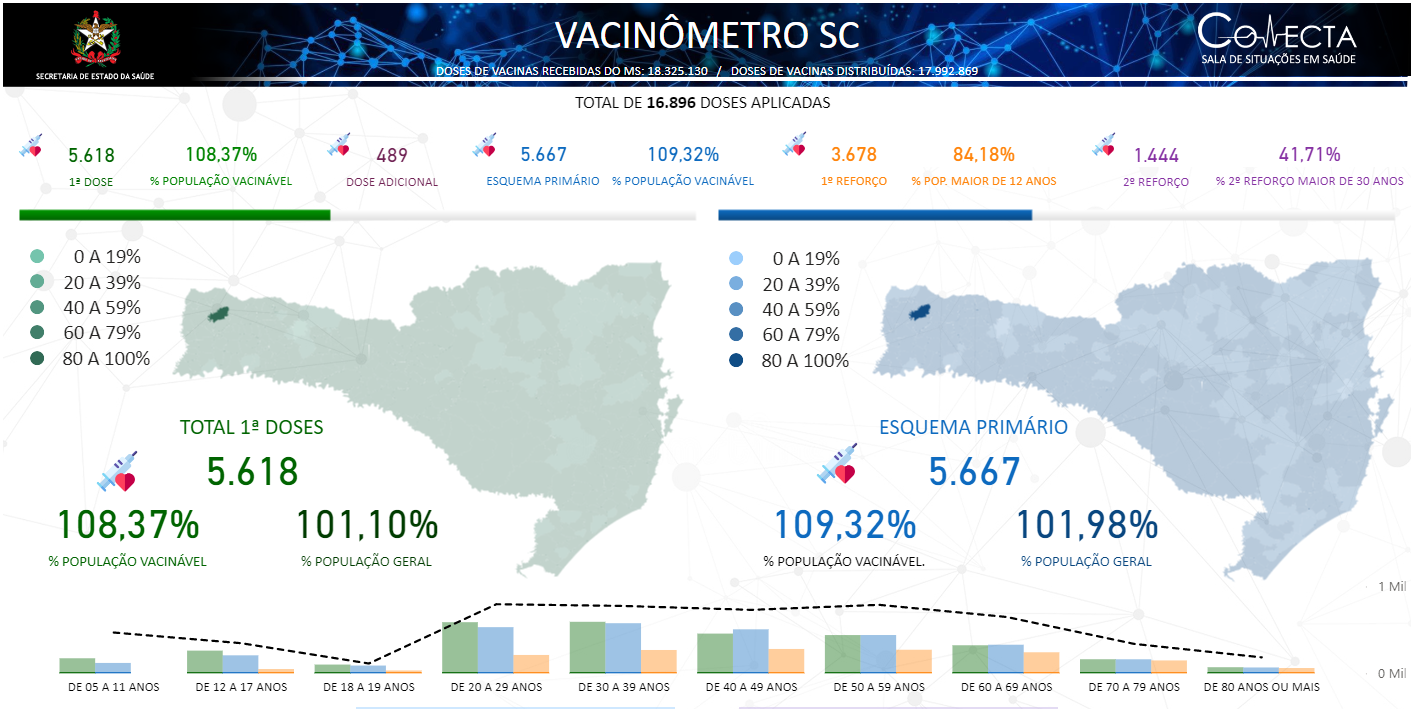 Fonte: Saúde SC, 2023.Destaca-se que com a estabilização do número de casos e o avanço da imunização da população através da vacina, houve uma melhora significativa na área da saúde. Em se tratando da situação de emergência para fins de prevenção e enfrentamento à COVID-19, o Município de Anchieta emitiu o seguinte Decreto, no ano de 2022:027/2022 de 18 de fevereiro de 2022;Abaixo relação de empenhos referentes à pandemia do Coronavírus (COVID-19), separado por Unidade Gestora:XIX - Manifestação sobre as providências adotadas pelo Poder Público Municipal em relação às ressalvas e recomendações do Tribunal de Contas, emitidas nos pareceres prévios dos três exercícios anteriores.A Controladoria Interna Municipal, juntamente com os diversos setores da Administração Municipal, vem se empenhando, ano a ano, para adequar os relatórios referentes a IN20/2015 às exigências do Tribunal de Contas do Estado, bem como, para cumprir os prazos estabelecidos na legislação vigente, prazo este cumprido já na Prestação de Contas dos exercícios de 2020 e 2021.Outra mudança realizada foi a solicitação, às Secretarias Municipais, de informações acerca dos eventos justificadores e impactos econômicos e sociais relativos as decretações de situação de emergência. Ainda, para cumprimento da IN20/2015, esta Controladoria, requereu a Secretaria de Educação, Cultura e Esporte, acompanhamento do Plano Municipal de Educação, com emissão de relatório, cujo resumo encontra-se no item XXI deste relatório.Quanto às ressalvas apontadas de ordem contábil, o setor responsável empenhou-se na verificação, e
posteriormente, procedeu a correção destas inconsistências para os exercícios posteriores.XX - Demonstrativo dos valores arrecadados decorrentes de decisões do Tribunal de Contas que imputaram débito a responsáveis, individualizados por título, com indicação das providências adotadas em relação aos títulos pendentes de execução para ressarcimento ao erário. Não houve, no período em questão, valores arrecadados decorrentes de decisões do Tribunal de Contas que imputaram débito a responsáveis.XXI - Avaliação sobre o cumprimento das Metas e Estratégias previstas na Lei (federal) n° 13.005/2014 (Plano Nacional de Educação) e Plano Municipal de Educação.Meta sobre Educação InfantilMeta 01: Universalizar, até 2016, o atendimento da Educação Infantil na pré-escola para as crianças de 04 (quatro) a 05 (cinco) anos e ampliar a oferta de Educação infantil em creches de forma a atender 60% (sessenta por cento) das crianças até 3 (três) anos até o final da vigência do plano. *As crianças de 0 a 3 anos conforme dados do SISREG somavam 185 crianças e o atendimento na Educação Infantil era de 122 crianças, perfazendo 66% das crianças atendidas, sendo 12,3% das crianças em tempo integral.II - Meta sobre Ensino FundamentalMeta 02: Universalizar o Ensino Fundamental de 09(nove) anos para toda população de 06(seis) a 14(quatorze) anos e garantir que 95%(noventa por cento) conclua  essa etapa na idade recomendada até o último ano da vigência do plano.III - Meta sobre Ensino MédioMeta 03: Universalizar, até 2016, o atendimento escolar para toda a população de 15 (quinze) a 17 (dezessete) anos de idade e elevar, até o final do período de vigência deste Plano, a taxa líquida de matrículas no ensino médio para 90% (noventa por cento).*IV - Meta sobre Educação Especial/InclusivaMeta 04: Universalizar, para a população de 04(quatro) a 17(dezessete) anos com deficiência, transtornos globais do desenvolvimento e altas habilidades ou superdotação, o acesso à educação básica e ao atendimento educacional especializado, preferencialmente na rede regular de ensino, com garantia de sistema educacional inclusivo, de salas de recursos multifuncionais, classes, escolas ou serviços especializados, públicos ou conveniados. V - Meta sobre Alfabetização Meta 05: Alfabetizar todas as crianças, no máximo, até o final do 3º (terceiro) ano do ensino fundamental.VI - Meta sobre Educação IntegralMeta 06: Oferecer até o final da vigência deste Plano, educação em tempo integral em, no mínimo, 50% (cinquenta por cento) das escolas públicas, de forma a atender, pelo menos, 25% (vinte e cinco por cento) dos(as) alunos(as) da educação básica.VII - Meta sobre Aprendizado Adequado na Idade CertaMeta 07: Proporcionar a qualidade da educação básica em todas as etapas e modalidades, com melhoria do fluxo escolar e da aprendizagem de modo a atingir as seguintes médias nacionais para o Ideb: 6,4 nos anos iniciais do ensino fundamental; 6,0 nos anos finais do ensino fundamental e 5,2 no ensino médio.VIII - Meta sobre a Escolaridade MédiaMeta 08: Apoiar as iniciativas para elevar a escolaridade média da população de 18 (dezoito) a 29 (vinte e nove) anos, de modo a alcançar, no mínimo, 12 (doze) anos de estudo no último ano de vigência deste Plano, para as populações do campo, da região de menor escolaridade no Município e dos 25% (vinte e cinco por cento) mais pobres, e igualar a escolaridade média entre negros e não negros declarados à Fundação Instituto Brasileiro de Geografia e Estatística - IBGE.* Município investiu entre 2021 e 2022 o valor de R$ 7.899,80 (sete mil oitocentos e noventa e nove reais com oitenta centavos) nesta açãoIX - Meta sobre a Alfabetização e Alfabetismo Funcional de Jovens e AdultosMeta 09: Elevar a taxa de alfabetização da população com 15(quinze) anos ou mais para 95% (noventa e cinco por cento) até 2018 e, até o final da vigência deste PME, reduzir em 5%(cinco por cento) o analfabetismo absoluto e reduzir em 50%(cinquenta por cento) a taxa de analfabetismo funcional, em colaboração entre todos os entes federativos e a comunidade até o final da vigência deste PME.X - Meta sobre EJA Integrada à Educação ProfissionalMeta 10: Oferecer, no mínimo, 5% (cinco por cento) das matrículas de educação de jovens e adultos, nos ensinos fundamental e médio, na forma integrada à educação profissional.XI - Meta sobre Educação ProfissionalMeta 11: Triplicar as matrículas da educação profissional técnica de nível médio, assegurando a qualidade da oferta e pelo menos 50% (cinquenta por cento) da expansão no segmento público.XII - Meta sobre a Educação SuperiorMeta 12: Elevar a taxa bruta de matrícula na educação superior para 50% (cinquenta por cento) da população de 18 (dezoito) a 24 (vinte e quatro) anos, assegurada à qualidade da oferta e expansão das vagas no segmento público, comunitário e privado. ** Aumentou muito a quantidade de estudantes no Ensino Superior, as estratégias que cabiam ao município foram cumpridas.XIII - Meta sobre a Titulação de Professores da Educação SuperiorMeta 13: Incentivar, com os Estados e a União a elevação da qualidade da educação superior e ampliar a proporção de mestres e doutores do corpo docente em efetivo exercício no conjunto do sistema de educação superior para 75% (setenta e cinco por cento), sendo, do total, no mínimo, 35% (trinta e cinco por cento) doutores. XIV - Meta sobre Pós-GraduaçãoMeta 14: Apoiar, em articulação com a União e estado, a elevação gradual do número de matrículas na pós-graduação stricto sensu, de modo a atingir a titulação anual de 2.400 (dois mil e quatrocentos) mestres e 900 (novecentos) doutores, até ao final da vigência do Plano.XV - Meta sobre a Formação de ProfessoresMeta 15: Garantir, em regime de colaboração entre a União, os Estados, o Distrito Federal e os Municípios, até o final deste Plano, a inserção na política nacional de formação dos profissionais da educação de que tratam os incisos I, II e III do caput do art. 61 da Lei nº 9394, de 20 de dezembro de 1996, assegurado que todos os professores e as professoras da educação básica possuam formação específica de nível superior, obtida em curso de licenciatura na área de conhecimento em que atuam. **Todos os profissionais que atuam na educação básica da Rede Municipal de Ensino possuem graduação na área de atuação, esporadicamente alguma substituição é realizada por profissionais que estão frequentando curso de licenciatura na área de atuação.XVI - Meta sobre a Formação Continuada e Pós-Graduação de Professores Meta 16: Incentivar a formação em nível de pós-graduação, visando a elevação do índice para 85% (oitenta e cinco por cento) dos professores da educação básica, até o último ano de vigência deste PNE, e garantir a todos(as) os(as) profissionais da educação básica formação continuada em sua área de atuação, considerando as necessidades, demandas e contextualizações dos sistemas de ensino. Através da SME, SED e educadores em parceria com o MEC.XVII - Meta sobre a Valorização do ProfessorMeta 17: Garantir a valorização dos(as) profissionais do magistério das redes públicas de educação básica de forma a equiparar seu rendimento médio ao dos(as) demais profissionais com escolaridade equivalente, até o final do sexto ano de vigência deste PNE. ** A partir da implantação do Piso Salarial essa meta foi garantida.XVIII - Meta sobre o Plano de Carreira DocenteMeta 18: Assegurar o cumprimento do plano de carreira para os(as) profissionais do magistério público e, tomando como referência o piso salarial nacional profissional, definido em lei federal, nos termos do inciso VIII do art. 206 da Constituição Federal** Os professores da Rede Municipal e Estadual de Ensino possuem plano de Cargos e salários tendo o piso salarial como referência.XIX - Meta sobre a Gestão DemocráticaMeta 19: Assegurar condições, no prazo de 03(três) anos, para a efetivação da gestão democrática da educação, associada a critérios técnicos de mérito e desempenho atendendo à legislação municipal vigente e à consulta pública à comunidade escolar no âmbito das escolas públicas, prevendo recursos e apoio técnico da União para tanto.* Desde 2017, pela Lei está implantado nas escolas da Rede Municipal de Ensino, com número mínimo de estudantes, a escolha para diretores com critérios técnicos de serem profissionais do quadro efetivo com votação da comunidade escolar.Em todas as escolas estão instituídos os conselhos escolares.XX - Meta sobre o Financiamento da EducaçãoMeta 20: Acompanhar o aumento gradativo do investimento público em educação pública de forma a atingir, no mínimo, o patamar de 7% (sete por cento) do Produto Interno Bruto – PIB do País no 5º (quinto) ano de vigência desta Lei e, no mínimo, o equivalente a 10% (dez por cento) do PIB ao final do decênio.XXII - Outras informações previamente solicitadas pelo Tribunal de Contas.Não houve informações previamente solicitadas pelo Tribunal de Contas.XXIII - Especificar os dispositivos legais que promoveram alterações no Plano Municipal/Estadual de Educação ao longo do exercício.O Plano Municipal/Estadual de Educação não foi alterado por dispositivos legais ao longo do exercício. Considerações Finais Considerando, que os resultados das verificações efetuadas no decorrer do exercício de 2022 revelaram algumas irregularidades e falhas de ordem formal, algumas corrigidas tempestivamente outras não, entretanto, nenhuma que traga prejuízos ao erário público;Considerando que as medidas adotadas visam à prevenção de novas irregularidades e falhas da mesma natureza; Considerando que o cumprimento das metas previstas no Plano Plurianual, priorizadas na Lei de Diretrizes Orçamentárias e executadas através da Lei Orçamentária Anual, podem ser entendidas como satisfatórias; Considerando o cumprimento do percentual de gastos mínimos com ações e serviços de saúde; Considerando o cumprimento do percentual de gastos mínimos na manutenção e desenvolvimento do ensino; Considerando o acompanhamento e a observância aos limites de gastos com pessoal, demonstrando o cumprimento do art. 19 e 20 da Lei de Responsabilidade Fiscal;Considerando a observância e cumprimento dos princípios fundamentais da contabilidade na execução orçamentária, financeira e patrimonial;A Controladoria Geral do Município de Anchieta conclui que os controles internos praticados com vistas a prevenir erros, falhas, ilegalidades, fraudes e desperdícios foram entendidos como satisfatórios, assim como as medidas tomadas para regularização das pendências, considerando dessa forma, adequadas às contas do exercício de 2022 expressas no balanço geral, salvo os apontamentos efetuados no relatório.Anchieta, 27 de fevereiro de 2023.Fernanda Frizzo CrivelattiAuditora de Controle InternoPrincipais indicadores financeiros e econômicos Principais indicadores financeiros e econômicos Liquidez Financeira Até Período (+) Ativo Financeiro12.188.953,61(-) Passivo Financeiro4.675.690,19Superávit 7.513.263,42 Liquidez Corrente Até Período (+) Ativo Circulante15.709.287,71(-) Passivo Circulante2.683.531,72Superávit 13.025.755,99Despesa Corrente X Receita Corrente Até Período (-) Despesas Correntes30.951.898,62(+) Receitas Correntes33.045.757,56Superávit 2.093.858,94Evolução do Patrimônio Liquido Até Período (+) PL Final38.990.745,46(-) PL Inicial33.524.843,13Superávit 5.465.902,33Gastos com Pessoal No Exercício Gastos com Pessoal No Exercício Limite Limite Atingido Atingido Consolidado Prudencial 57,0% 18.406.808,8949,05R$ 15.840.356,87 Consolidado Máximo 60,0% 19.375.588,3049,05R$ 15.840.356,87 Executivo Prudencial 51,3% 16.566.128,0047,07%R$ 15.201.731,51 Executivo Máximo 54,0% 17.438.029,4747,07%R$ 15.201.731,51 Legislativo Prudencial 5,7% 1.840.680,891,98% R$ 638.625,06 Legislativo Máximo 6,0% 1.937.558,831,98% R$ 638.625,06 Demonstrativo Até Período Operações de Crédito 2.880.558,62Operações de Crédito - Mercado Interno 2.880.558,62Operações de Crédito Contratuais - Mercado Interno 2.880.558,62                                         Operações de Crédito Contratuais - Mercado Interno 2.880.558,62                                                            Operação de Crédito Interno - FINISA2.880.558,62Apuração Valor % Sobre RCL Receita Corrente Liquida 33.045.757,56- (-) Transferências Obrigatórias da União relativas às Emendas Individuais327.639,24-Receita Corrente Líquida Ajustada32.718.118,32-Total Considerado para Fins de Apuração 2.880.558,628,80Limite Geral Definido Por Resolução5.234.898,9316,00Limite Alerta4.711.409,0414,40Especificação Fixadas na LDO - Atualizada Execução Receita Total 27.340.000,0037.507.829,37Receitas Primárias (I) 27.281.490,0036.303.345,74Despesa Total 47.984.993,1437.661.584,48Despesas Primárias (II) 47.375.993,1437.075.718,99Resultado Primário (III) = (I - II) -20.094.503,14-772.373,25EspecificaçãoSaldo do Exercício AnteriorSaldo do Exercício de 2022Resultado Nominal 3.251.250,461.997.578,36Dívida Pública Consolidada 2.192.183,441.979.026,65Dívida Consolidada Líquida -8.037.110,08-9.331.261,15Receita Bruta de Impostos e Transferências 25.088.243,91Despesas por Função/Subfunção 11.323.022,11Deduções 4.453.415,64Despesas Para Efeito de Cálculo6.869.606,47Mínimo a ser aplicado3.763.236,59Aplicação à maior3.106.369,88Percentual Aplicado 27,38% de aplicação a maior12,38Receita bruta de Impostos e Transferências26.177.036,75Despesas por função/subfunção9.261.884,09Deduções1.775.255,44Despesas para efeito de cálculo7.486.628,65Mínimo a ser aplicado6.544.259,19Aplicado à maior942.369,46Percentual aplicado28,60% de aplicação a maior3,60Receita do FUNDEB Recebida no Exercício 4.893.896,93Mínimo à ser Aplicado3.425.727,85Despesas para Efeito de Cálculo 4.623.483,75Aplicação à Maior1.197.755,90Percentual Aplicado 94,47% de aplicação a maior24,47Receita do FUNDEB Recebida no Exercício 4.893.896,93Mínimo à ser Aplicado4.404.507,24Despesas para Efeito de Cálculo 4.809.683,87Aplicação à Maior405.176,63Percentual Aplicado 98,28% de aplicação a maior8,28TRANSFERÊNCIAS VOLUNTÁRIAS ESPECIAIS - ESTADOTRANSFERÊNCIAS VOLUNTÁRIAS ESPECIAIS - ESTADOTRANSFERÊNCIAS VOLUNTÁRIAS ESPECIAIS - ESTADOTRANSFERÊNCIAS VOLUNTÁRIAS ESPECIAIS - ESTADOTRANSFERÊNCIAS VOLUNTÁRIAS ESPECIAIS - ESTADOTRANSFERÊNCIAS VOLUNTÁRIAS ESPECIAIS - ESTADOTRANSFERÊNCIAS VOLUNTÁRIAS ESPECIAIS - ESTADOTRANSFERÊNCIAS VOLUNTÁRIAS ESPECIAIS - ESTADOTRANSFERÊNCIAS VOLUNTÁRIAS ESPECIAIS - ESTADOTRANSFERÊNCIAS VOLUNTÁRIAS ESPECIAIS - ESTADOTRANSFERÊNCIAS VOLUNTÁRIAS ESPECIAIS - ESTADOTRANSFERÊNCIAS VOLUNTÁRIAS ESPECIAIS - ESTADOTRANSFERÊNCIAS VOLUNTÁRIAS ESPECIAIS - ESTADOTRANSFERÊNCIAS VOLUNTÁRIAS ESPECIAIS - ESTADOTRANSFERÊNCIAS VOLUNTÁRIAS ESPECIAIS - ESTADOTRANSFERÊNCIAS VOLUNTÁRIAS ESPECIAIS - ESTADOObjetoTransferênciaProcessoPortariaStatusUnidade GestoraValor TotalValor PagoAquisição de implementos agrícolas2022TE000923SCC 00001423/2022000189/2022Em andamentoSecretaria da AgriculturaR$ 180.000,00Anulada pela portaria 56628-12-2022Reforma e readequação da Praça Municipal Orestes Gheller2022TE001146SCC  00024269/2021000535/2021Em andamentoSecretaria da InfraestruturaR$ 200.000,00R$ 188.598,72Recapeamento asfáltico em parte da Rua Buenos Aires2022TE001287SSC 00022590/2021000189/2022Em andamentoSecretaria da InfraestruturaR$ 200.000,00R$ 200.000,00Construção de Unidades Habitacionais (15 unidades) - SC Mais Moradia2022TE001966SDS 00000529/2022000166/2022Em andamentoSDSR$ 1.050.000,00R$ 550.000,00Construção de um ginásio de esportes2022TE002612SCC 00009604/2022000229/2022Em andamentoFESPORTER$ 2.700.000,00Anulada pela portaria 56628-12-2022Construção de faixa de ciclovia e pedestres2022TE000832SCC 00024199/2021000535/2021Em andamentoSecretaria da InfraestruturaR$ 400.000,00Anulada pela portaria 56628-12-2022TotalTotalTotalTotalTotalTotalR$ 4.730.000,00R$ 938.598,72EMENDAS 2022EMENDAS 2022EMENDAS 2022EMENDAS 2022EMENDAS 2022EMENDAS 2022EMENDAS 2022Unid. OrçamentáriaAutor da EmendaNº EmendaEsfera Aplicação ObjetoValor Total R$Valor Pago SAR Marlene Fengler2168/2022Município/Transf. EspecialApoio financeiro para aquisição de equipamentos agrícolas para a Secretaria Municipal da Agricultura no município de Anchieta.R$ 100.000,00R$ 100.000,00SIE Nilso Jose Berlanda1719/2022Município/Transf. EspecialApoio financeiro ao município de Anchieta para aquisição de 01 (um) caminhão caçamba destinado a Secretaria de Infraestrutura.CanceladaCanceladaSIE Fabiano Da Luz0386/2022Município/Transf. EspecialAquisição de máquina para infraestrutura do município de Anchieta.R$ 150.000,00R$ 150.000,00FUNDO SOCIAL Jair Miotto1296/2022Município/Transf. EspecialContrução da sede própria da Secretaria de Assistência Social do município de Anchieta.R$ 200.282,00R$ 200.282,00SIE Neodi Saretta0073/2022Município/Transf. EspecialInvestimento na infraestrutura urbana do município de Anchieta.R$ 100.000,00R$ 100.000,00SES Luciane Maria Carminatti0313/2022Município/Transf. EspecialManutenção e desenvolvimento das atividade de saúde no município de Anchieta.R$ 100.000,00R$ 100.000,00SIE Mauricio Eskudlark1888/2022Município/Transf. EspecialRepasse de recurso ao município de Anchieta para reforma da Praça Municipal.R$ 100.000,00R$ 100.000,00TotalTotalTotalTotalTotalR$ 750.282,00R$ 750.282,00EmpenhoDataDescriçãoValor EmpenhadoValor LiquidadoValor PagoCredor143311/04/2022Aquisição de Tubo de concreto armado, utilizado na infraestrutura da área de habitação, em decorrência das enxurradas ocorridas no dia 24 de março de 2022, conforme Decreto de situação de emergência n. 048, datado em 25 de março de 2022.R$ 7.940,00R$ 7.940,00R$ 7.940,00Gilvano Antônio Gonçalves - ME143411/04/2022Aquisição de Pneus e Câmaras de ar 1400X24 para a Motoniveladora 120 K - Caterpillar, lotada na Defesa Civil, utilizada na recuperação das estradas em decorrência das enxurradas ocorridas no dia 24 de março de 2022, conforme Decreto de situação de emergência n. 048, datado em 25 de março de 2022.R$ 9.540,00R$ 9.540,00R$ 9.540,00Bellenzier Pneus LTDA143711/04/2022Registro de Preço para prestação de serviço de mão de obra parte elétrica, visando realizar revisão em sinalização do veículo Caminhão Caçamba, placas MHM 6856, utilizado na recuperação das estradas em decorrência das enxurradas ocorridas no dia 24 de março de 2022, conforme Decreto de situação de emergência n. 048, datado em 25 de março de 2022.R$ 370,00R$ 0,00R$ 0,00Ilso Antonio Lazzarotto143911/04/2022Registro de Preço para prestação de serviço de mão de obra parte elétrica, visando realizar reparos no chicote da lanterna traseira esquerda do veículo Caminhão Prancha, placas MHK 6826, utilizado na recuperação das estradas em decorrência das enxurradas ocorridas no dia 24 de março de 2022, conforme Decreto de situação de emergência n. 048, datado em 25 de março de 2022.R$ 74,00R$ 0,00R$ 0,00Ilso Antonio Lazzarotto144011/04/2022Registro de Preço para prestação de serviço de mão de obra parte elétrica, visando realizar reparos devido a curto circuito apresentado no chicote da meia luz traseira do veículo Caminhão Caçamba, placas MHF 9193, utilizado na recuperação das estradas em decorrência das enxurradas ocorridas no dia 24 de março de 2022, conforme Decreto de situação de emergência n. 048, datado em 25 de março de 2022.R$ 296,00R$ 0,00R$ 0,00Ilso Antonio Lazzarotto144111/04/2022Registro de Preço para aquisição de combustível (Óleo Diesel S-10) para suprir as necessidades dos veículos e maquinário, utilizados na recuperação das estradas em decorrência das enxurradas ocorridas no dia 24 de março de 2022, conforme Decreto de situação de emergência n. 048, datado em 25 de março de 2022.R$ 21.560,00R$ 21.410,76R$ 21.410,76Auto Posto Anchieta LTDA159818/04/2022Aquisição de prestação de serviços de mão de obra para conserto de pneu bitola 1400 x 24 da Motoniveladora 120 K - Caterpillar.R$ 86,00R$ 86,00R$ 86,00Borracharia Lima Eireli159918/04/2022Prestação de serviços visando lavagem completa da Escavadeira 140 PT - Hyundai.R$ 435,00R$ 435,00R$ 435,00Borracharia Lima Eireli161818/04/2022Aquisição de serviço de mão de obra para conserto de pneu bitola 19.5 x 24 da Retro Escavadeira B95B - New Holland.R$ 90,00R$ 90,00R$ 90,00Borracharia Lima Eireli161918/04/2022Prestação de serviços de mão de obra para conserto de pneu bitola 18.4 x 30 do Rolo VAP 70.R$ 90,00R$ 90,00R$ 90,00Borracharia Lima Eireli162018/04/2022Prestação de serviços de mão de obra para conserto de pneu bitola 18.4 x 24 do Rolo VAP 70.R$ 90,00R$ 90,00R$ 90,00Borracharia Lima Eireli162118/04/2022Prestação de serviço de mão de obra para montagem de pneu bitola 1000 x 20 do caminhão Caçamba placas MHF 9193R$ 29,00R$ 29,00 R$ 29,00Borracharia Lima Eireli162218/04/2022Prestação de serviços de mão de obra para montagem de pneu bitola 1000 x 20 e protetor do mesmo para o caminhão Caçamba placas MHF 9193.R$ 119,00R$ 119,00R$ 119,00Borracharia Lima Eireli162318/04/2022Prestação de serviços de mão de obra para montagem de pneu bitola 275/80/22.5 do caminhão Caçamba placas MHM 6856.R$ 29,00R$ 29,00R$ 29,00Borracharia Lima Eireli162418/04/2022Prestação de serviços de mão de obra para conserto de pneu bitola 1400 x 24 e Tip Top para máquina Motoniveladora Caterpillar 120 K.R$ 172,00R$ 172,00R$ 172,00Borracharia Lima Eireli162518/04/2022Prestação de serviços de mão de obra para conserto e montagem de pneu 1400 x 24 para maquina Motoniveladora Caterpiler 120 K.R$ 161,00R$ 161,00R$ 161,00Borracharia Lima Eireli162618/04/2022Prestação de serviços de mão de obra para montagem de pneu bitola 275/80/22.5 do caminhão Prancha placas MHK 6926.R$ 64,00R$ 64,00R$ 64,00Borracharia Lima Eireli162718/04/202Aquisição de vidro para máquina Motoniveladora Caterpillar 120K, Item n° 1 conforme Consórcio CONDER.R$ 706,21R$ 706,21R$ 706,21Kon Maquinas Comercio De Pecas EServicos LTDA162818/04/2022Aquisição de peças compreendendo: Fusível, Porta Fusível e Rolo Fita para conserto da Retro Escavadeira CXMG - 870 K.R$ 40,00R$ 40,00R$ 40,00Brugnara & Cia Ltda - ME162918/04/2022Prestação de serviços de mão de obra para conserto de pneu bitola 1400 x 24 e Tip Top para maquina Motoniveladora 120 K - Caterpilar.R$ 172,00R$ 172,00R$ 172,00Borracharia Lima Eireli172520/04/2022Registro de preço para prestação de serviço de mão de obra, visando realizar a troca da moto-bomba e manutenção da rede elétrica de poços na Comunidade de Linha João Café Filho, interior do município de Anchieta/SC.R$ 750,00R$ 750,00R$ 750,00Deoclides De Negri Filho - MEI180728/04/2022Prestação de serviços de mão de obra para realizar lavagem do radiador do veículo Caminhão Basculante, placas MHM 6856, utilizado na recuperação das estradas em decorrência das enxurradas ocorridas no dia 24 de março de 2022, conforme Decreto de situação de emergência n. 048, datado em 25 de março de 2022.R$ 30,00R$ 30,00R$ 30,00Borracharia Lima Eireli180828/04/2022Prestação de serviços de mão de obra para conserto e montagem de pneus da máquina Motoniveladora 120 K - Caterpillar, utilizada na recuperação das estradas em decorrência das enxurradas ocorridas no dia 24 de março de 2022, conforme Decreto de situação de emergência n. 048, datado em 25 de março de 2022.R$ 161,00R$ 161,00R$ 161,00Borracharia Lima Eireli180928/04/2022Aquisição de Tip Top para pneus da máquina Motoniveladora 120 K - Caterpillar, utilizada na recuperação das estradas em decorrência das enxurradas ocorridas no dia 24 de março de 2022, conforme Decreto de situação de emergência n. 048,datado em 25 de março de 2022.R$ 86,00R$ 86,00R$ 86,00Borracharia Lima Eireli181028/04/2022Prestação de serviços de mão de obra para conserto de pneus do veículo Caminhão Basculante Ford Cargo 2622 - placas MHF 9193, utilizado na recuperação das estradas em decorrência das enxurradas ocorridas no dia 24 de março de 2022,conforme Decreto de situação de emergência n. 048, datado em 25 de março de 2022.1811 O 2964 28/04 86,00 0,00R$ 90,00R$ 90,00R$ 90,00Borracharia Lima Eireli181128/04/2022Prestação de serviços de mão de obra para conserto de pneus da máquina Motoniveladora 120 K - Caterpillar, utilizada na recuperação das estradas em decorrência das enxurradas ocorridas no dia 24 de março de 2022, conforme Decreto desituação de emergência n. 048, datado em 25 de março de 2022.R$ 86,00R$ 0,00R$ 0,00Borracharia Lima Eireli181228/04/2022Prestação de serviços de mão de obra para montagem de pneus na máquina Motoniveladora 120 K - Caterpillar, utilizada na recuperação das estradas em decorrência das enxurradas ocorridas no dia 24 de março de 2022, conforme Decreto desituação de emergência n. 048, datado em 25 de março de 2022.R$ 75,00R$ 75,00R$ 75,00Borracharia Lima Eireli181328/04/2022Prestação de serviços de mão de obra para montagem de pneus da máquina Motoniveladora 120 K - Caterpillar, utilizada na recuperação das estradas em decorrência das enxurradas ocorridas no dia 24 de março de 2022, conforme Decreto desituação de emergência n. 048, datado em 25 de março de 2022.R$ 172,00R$ 172,00R$ 172,00Borracharia Lima Eireli181428/04/2022Prestação de serviços de mão de obra para conserto de pneus da máquina Retro Escavadeira XCMG - 870 K, utilizada na recuperação das estradas em decorrência das enxurradas ocorridas no dia 24 de março de 2022, conforme Decreto desituação de emergência n. 048, datado em 25 de março de 2022.R$ 66,00R$ 66,00R$ 66,00Borracharia Lima Eireli181728/04/2022Prestação de serviços de mão de obra para desmontagem, reparos e montagem da Motobomba Bufalo, lotada na Defesa Civil.R$ 150,00R$ 150,00R$ 150,00Ilso Antônio Lazzarotto181828/04/2022Aquisição de óleo 15W40 para a Motobomba Bufalo, lotada na Defesa Civil.R$ 30,00R$ 30,00R$ 30,00Ilso Antônio Lazzarotto181928/04/2022Aquisição de peças visando realizar reparos na Motobomba Bufalo, lotada na Defesa Civil.R$ 557,00R$ 557,00R$ 557,00Ilso Antônio Lazzarotto182028/04/2022Aquisição de peças para manutenção da Motobomba GW300, lotada na Defesa Civil.R$ 205,00R$ 205,00R$ 205,00Ilso Antônio Lazzarotto182128/04/2022Aquisição de óleo 15W40 para a Motobomba GW300, lotada na Defesa Civil.R$ 30,00R$ 30,00R$ 30,00Ilso Antônio Lazzarotto182228/04/2022Prestação de serviços de mão de obra para realizar conserto da Motobomba GW300, lotada na Defesa Civil.R$ 250,00R$ 250,00R$ 250,00Ilso Antônio Lazzarotto182328/04/2022Aquisição de óleo 15W40 para a Botobomba Bufalo, lotada na Defesa Civil.R$ 30,00R$ 30,00R$ 30,00Ilso Antônio Lazzarotto182428/04/2022Prestação de serviços de limpeza e regulagem da Motobomba Bufalo, lotada na Defesa Civil.R$ 40,00R$ 40,00R$ 40,00Ilso Antônio Lazzarotto182528/04/2022Prestação de serviços de mão de obra para conserto da Motobomba Kawashima, lotada na Defesa Civil.R$ 200,00R$ 200,00R$ 200,00Ilso Antônio Lazzarotto182628/04/2022Aquisição de óleo 15W30 para a Motobomba Kawashima, lotada na Defesa Civil.R$ 30,00R$ 30,00R$ 30,00Ilso Antônio Lazzarotto182728/04/2022Aquisição de peças para o conserto da Motobomba Kawashima, lotada na Defesa Civil.R$ 30,00R$ 30,00R$ 30,00Ilso Antônio Lazzarotto182828/04/2022Aquisição de Tip Top para os pneus da Retro Escavadeira New Holland - B95B, utilizada na recuperação das estradas em decorrência das enxurradas ocorridas no dia 24 de março de 2022, conforme Decreto de situação de emergência n. 048,datado em 25 de março de 2022.R$ 86,00R$ 86,00R$ 86,00Borracharia Lima Eireli182928/04/2022Prestação de serviços de mão de obra para conserto de pneus da Retro Escavadeira New Holland - B95B, utilizada na recuperação das estradas em decorrência das enxurradas ocorridas no dia 24 de março de 2022, conforme Decreto de situaçãode emergência n. 048, datado em 25 de março de 2022.R$ 66,00R$ 66,00R$ 66,00Borracharia Lima Eireli183028/04/2022Registro de Preço para prestação de serviços de mão de obra, parte elétrica, visando realizar a manutenção e conservação da máquina Motoniveladora 120K Caterpillar, utilizada na recuperação das estradas em decorrência das enxurradasocorridas no dia 24 de março de 2022, conforme Decreto de situação de emergência n. 048, datado em 25 de março de 2022.R$ 133,00R$ 133,00R$ 133,00Brugnara & Cia Ltda - ME185129/04Aquisição de Bomba Periférica 1 CV - 220 V, para suprir as necessidades de abastecimento de água das 8 famílias da Vila Portelinha, localizadas no interior de Anchieta/SC.R$ 525,00R$ 525,00R$ 525,00Chalé Materiais De Construção Ltda - ME209204/05/2022Registro de Preço visando a Prestação de Serviços de Recapagem de Pneus bitola 275/80 R22.5 Misto Borrachudo Radial para ser utilizados nos Veículos Caminhão Basculante FORD CARGO - 2422, Placa MHM - 6856 e Caminhão PranchaFORD CARGO - 2422, placa MHK - 6926, que estão a serviços de trabalhos de recuperação de estrada no interior do município na Defesa Civil , a licitação encontra -se vigente por período de até 12 meses após a data de Homologação do Processo Licitatório.R$ 5.061,00R$ 5.061,00R$ 5.061,00Jungbluth & Jungbluth Ltda - EPP209304/05/2022Registro de Preço visando a Prestação de Serviços de Recauchutagem de Pneus 12.5 /80 x18 (QUENTE) Para as Máquinas Retro Escavadeiras , B 95B , New Holland, e Retro Escavadeira 416 - E Caterpillar, a serviços da Defesa Civil , para a recuperação de estradas vicinais do interior do Município, devido as fortes chuvas ocorridas. Licitação vigente , por um período de até 12 meses após a data de Homologação do Processo Licitatório.R$ 2.985,00R$ 2.985,00R$ 2.985,00Rotta & Sutili Recapadora De Pneus Ltda -
ME.209904/05/2022Aquisição de Peças para reparos em bicos injetores do sistema de alimentação do combustível do motor da máquina Retro Escavadeira B 95 B, New Holland, que está a serviços da Defesa Civil, para recuperação das estradas vicinais do interior do município, conforme Decreto Nº 048/2022, de 25 de março de 2022.R$ 3.302,20R$ 3.302,20R$ 3.302,20Rolepeças Peças E Rolamentos LTDA210504/05/2022Prestação de Serviço de vulcanização de Pneus 275/80 R 22.5 Misto Radial, para o veículo FORD CARGO - 2422, Placas MHM - 6856, para serviços de recuperação das estradas vicinais do interior do município devido às fortes chuvas ocorridas dos últimos dias de acordo com o Decreto 048/2022, de 25 de março de 2022.R$ 220,00R$ 220,00R$ 220,00Jungbluth & Jungbluth Ltda - EPP211305/05/2022Prestação de serviço de horas máquinas, visando realizar recuperação de bueiros, pontes, pontilhões e limpeza de estradas, causados em decorrência das enxurradas ocorrida no dia 24 de março de 2022, conforme Decreto 048 datado em 25 de março de 2022.R$ 3.806,00R$ 3.806,00R$ 3.806,00Seg Terraplenagem Ltda - ME211405/05/2022Prestação de serviço de horas máquinas, visando realizar recuperação de bueiros, pontes, pontilhões e limpeza de estradas, causados em decorrência das enxurradas ocorrida no dia 24 de março de 2022, conforme Decreto 048 datado em 25 de
março de 2022.R$ 5.522,00R$ 5.522,00R$ 5.522,00Ilizete Da Silva211505/05/2022Prestação de serviço de horas máquinas, visando realizar recuperação de bueiros, pontes, pontilhões e limpeza de estradas, causados em decorrência das enxurradas ocorrida no dia 24 de março de 2022, conforme Decreto 048 datado em 25 de março de 2022.R$ 7.458,00R$ 7.458,00R$ 7.458,00CG - Terraplenagem Ltda - ME211806/05/2022Aquisição de pino para conserto do trator utilizado na limpeza, manutenção e demais serviços das ruas, estradas e locais públicos da cidade e discos de corte para a mecânica da prefeitura municipal, onde é realizado serviços de consertos de máquinas, caminhões e implementos agrícolas.R$ 175,00R$ 175,00R$ 175,00Tornearia Precisão Ltda - ME213007/05/2022Prestação de serviço de montagem do pneu da máquina Retro Escavadeira XCMG - 870 Caterpillar utilizada em diversos serviços no município, lotada na Defesa Civil.R$ 56,00R$ 56,00R$ 56,00Borracharia Lima Eireli215112/05/2022Aquisição de bombas submersas para poços artesianos, visando suprir as necessidades das famílias nos períodos de estiagem, e quando houver necessidade no município de Anchieta - SC. Pagos com recursos próprios.R$ 22.085,35R$ 22.085,35R$ 22.085,35SC Poços Artesianos LTDA215212/05/2022Aquisição de bombas submersas para poços artesianos, visando suprir as necessidades das famílias nos períodos de estiagem, e quando houver necessidade no município de Anchieta - SC. Pagos com recursos próprios.R$ 21.226,75R$ 14.213,65R$ 14.213,65SC Poços Artesianos LTDA217413/05/2022Pagamento de taxa referente as ART,s Nº 8276294-8, 8276277-8, 8276264-8, 827653-0, 8276242-5 e 8276223-9, referente aos Laudos Técnicos nas pontes Linha União da Vitória (02), União da Vitória (01), Linha Aparecida (03), Linha Aparecida (02) localizados sobre o Rio/Lajeado Araçá, e ponte Linha Aparecida (01) Rio/Sanga das Pacas, e também na Linha Nova Seara, sobre o Rio das Antas.R$ 532,68R$ 532,68R$ 532,68Conselho Regional De Engenharia E
Agronomia De San229517/05/2022Prestação de serviço de socorro da máquina Escavadeira Hyundai R 220-95 PT, utilizados nos serviços de recuperação das estradas vicinais, em decorrência das fortes chuvas ocorridas no dia 24 de março de 2022, conforme Decreto nº 048/2022.R$ 120,00R$ 120,00R$ 120,00Brugnara & Cia Ltda - ME229617/05/2022Aquisição de peças para a máquina Retro Escavadeira XCMG - 870 Caterpillar, utilizada nos serviços de recuperação das estradas vicinais, em decorrência das fortes chuvas ocorridas no dia 24 de março de 2022, conforme Decreto nº 048/2022R$ 20,00R$ 20,00R$ 20,00Brugnara & Cia Ltda - ME229717/05/2022Prestação de serviço de montagem de pneu da máquina Retro Escavadeira XCMG - 870 Caterpillar, utilizada nos serviços de recuperação das estradas vicinais, em decorrência das fortes chuvas ocorridas no dia 24 de março de 2022, conforme
Decreto nº 048/2022.R$ 56,00R$ 56,00R$ 56,00Borracharia Lima Eireli229817/05/2022Prestação de serviço de socorro da máquina Escavadeira Hyundai R 220 - 95 PT, utilizada nos serviços de recuperação das estradas vicinais, em decorrência das fortes chuvas ocorridas no dia 24 de março de 2022, conforme Decreto nº 048/2022.R$ 180,00R$ 180,00R$ 180,00Brugnara & Cia Ltda - ME230017/05/2022Prestação de serviço de conserto de pneu bitola 12.80 x 80 da máquina Retro Escavadeira XCMG - 870 Caterpillar, utilizada nos serviços de recuperação das estradas vicinais, em decorrência das fortes chuvas ocorridas no dia 24 de março de 2022, conforme Decreto nº 048/2022.R$ 66,00R$ 66,00R$ 66,00Borracharia Lima Eireli230117/05/2022Aquisição de peças, visando realizar a substituição da já existente para manutenção da máquina Retro Escavadeira 416 E - Caterpillar, utilizada nos serviços de recuperação das estradas vicinais, em decorrência das fortes chuvas ocorridas no dia 24 de março de 2022, conforme Decreto nº 048/2022.R$ 145,00R$ 145,00R$ 145,00Edson Luiz Schwaab & Cia Ltda - ME230217/05/2022Prestação de serviço de mão de obra para troca e montagem de pneus da máquina Motoniveladora 120 K - Caterpillar, utilizada nos serviços de recuperação das estradas vicinais, em decorrência das fortes chuvas ocorridas no dia 24 de março de 2022, conforme Decreto nº 048/2022.R$ 216,00R$ 216,00R$ 216,00Borracharia Lima Eireli230317/05/2022Prestação de serviço de mão de obra para conserto de pneus da máquina Retroescavadeira 416E - Caterpillar, utilizada nos serviços de recuperação das estradas vicinais, em decorrência das fortes chuvas ocorridas no dia 24 de março de 2022,
conforme Decreto nº 048/2022.R$ 172,00R$ 172,00R$ 172,00Borracharia Lima Eireli230417/05/2022Prestação de serviço de mão de obra para conserto e montagem de pneus da máquina Retroescavadeira 416E - Caterpillar, utilizada nos serviços de recuperação das estradas vicinais, em decorrência das fortes chuvas ocorridas no dia 24 de março de 2022, conforme Decreto nº 048/2022.R$ 122,00R$ 122,00R$ 122,00Borracharia Lima Eireli230517/05/2022Prestação de serviço de mão de obra de montagem de pneu do veículo Caminhão Prancha, placa MHK 6926, utilizado nos serviços de recuperação das estradas vicinais, em decorrência das fortes chuvas ocorridas no dia 24 de março de 2022, conforme Decreto nº 048/2022.R$ 29,00R$ 29,00R$ 29,00Borracharia Lima Eireli230617/05/2022Prestação de serviço de mão de obra para conserto de pneu bitola 1400 x 24 da máquina Motoniveladora 120 K - Caterpillar, utilizada nos serviços de recuperação das estradas vicinais, em decorrência das fortes chuvas ocorridas no dia 24 de março de 2022, conforme Decreto nº 048/2022.R$ 172,00R$ 172,00R$ 172,00Borracharia Lima Eireli230717/05/2022Prestação de serviço de montagem de pneu da máquina Retroescavadeira New Holland B95B, utilizada nos serviços de recuperação das estradas vicinais, em decorrência das fortes chuvas ocorridas no dia 24 de março de 2022, conforme Decreto nº 048/2022.R$ 112,00R$ 112,00R$ 112,00Borracharia Lima Eireli230817/05/2022Prestação de serviço de montagem de pneu do veículo Caminhão Basculante Ford Cargo, placa MHF 9193, utilizado nos serviços de recuperação das estradas vicinais, em decorrência das fortes chuvas ocorridas no dia 24 de março de 2022, conforme Decreto nº 048/2022.R$ 29,00R$ 29,00R$ 29,00Borracharia Lima Eireli230917/05/2022Prestação de serviço de montagem de pneu bitola 1000 x 20 Misto do veículo Caminhão Basculante Ford Cargo, placa MHF 9193, utilizado nos serviços de recuperação das estradas vicinais, em decorrência das fortes chuvas ocorridas no dia 24 de março de 2022, conforme Decreto nº 048/2022.R$ 58,00R$ 58,00R$ 58,00Borracharia Lima Eireli231017/05/2022Prestação de serviço para conserto de pneu do veículo Caminhão Basculante Ford Cargo, placa MHF 9193, utilizado nos serviços de recuperação das estradas vicinais, em decorrência das fortes chuvas ocorridas no dia 24 de março de 2022, conforme Decreto nº 048/2022.R$ 45,00R$ 45,00R$ 45,00Borracharia Lima Eireli231117/05/2022Prestação de serviço de mão de obra para montagem de pneus do veículo Caminhão Basculante Ford Cargo, placa MHF 9193, utilizado nos serviços de recuperação das estradas vicinais, em decorrência das fortes chuvas ocorridas no dia 24 de março de 2022, conforme Decreto nº 048/2022.R$ 232,00R$ 232,00R$ 232,00Borracharia Lima Eireli231217/05/2022Prestação de serviço de mão de obra para conserto de pneu bitola 1.400 x 24 da máquina Motoniveladora 120 K - Caterpillar, utilizada nos serviços de recuperação das estradas vicinais, em decorrência das fortes chuvas ocorridas no dia 24 de março de 2022, conforme Decreto nº 048/2022.R$ 86,00R$ 86,00R$ 86,00Borracharia Lima Eireli231317/05/2022Prestação de serviço de mão de obra para conserto e montagem do pneu da máquina Motoniveladora 120 K - Caterpillar, utilizada nos serviços de recuperação das estradas vicinais, em decorrência das fortes chuvas ocorridas no dia 24 de março de 2022, conforme Decreto nº 048/2022.R$ 236,00R$ 236,00R$ 236,00Borracharia Lima Eireli231417/05/2022Pagamento de taxa referente as ART,s Nº 8281138-4, referente aos Laudos Técnicos nas pontes Linha Primavera, localizada sobre o Rio Primavera.R$ 88,78R$ 88,78R$ 88,78Conselho Regional De Engenharia E
Agronomia De San231718/05/2022Aquisição de capa visando realizar conserto da máquina Retroescavadeira 120 K - Caterpillar, utilizada nos serviços de recuperação das estradas vicinais, em decorrência das fortes chuvas ocorridas no dia 24 de março de 2022, conforme Decreto nº 048/2022.R$ 9,00R$ 9,00R$ 9,00Tornearia Precisão Ltda - ME232218/05/2022Registro de preço para prestação de serviço de mão de obra parte elétrica, visando realizar conserto no sistema de ignição do veículo Caminhão Basculante Ford Cargo, placa MHF 9193, utilizado nos serviços de recuperação das estradas vicinais, em decorrência das fortes chuvas ocorridas no dia 24 de março de 2022, conforme Decreto nº 048/2022.R$ 370,00R$ 370,00R$ 370,00Ilso Antônio Lazzarotto232318/05/2022Prestação de serviço de mão de obra para conserto pneu bitola 1.400 x 24 da máquina Motoniveladora 120 K - Caterpillar, utilizada nos serviços de recuperação das estradas vicinais, em decorrência das fortes chuvas ocorridas no dia 24 de março de 2022, conforme Decreto nº 048/2022.R$ 86,00R$ 86,00R$ 86,00Borracharia Lima Eireli232518/05/2022Prestação de serviço de mão de obra para conserto de pneu bitola 1000 x 20 e protetor do mesmo para o veículo Caminhão basculante Ford Cargo placa MHF 9193, utilizado nos serviços de recuperação das estradas vicinais, em decorrência das fortes chuvas ocorridas no dia 24 de março de 2022, conforme Decreto nº 048/2022.R$ 135,00R$ 135,00R$ 135,00Borracharia Lima Eireli232618/05/2022Registro de preço para prestação de serviço de mão de obra parte mecânica, visando realizar conserto da máquina Rolo Compactador VAP 70 Muller, utilizado nos serviços de recuperação das estradas vicinais, em decorrência das fortes chuvas ocorridas no dia 24 de março de 2022, conforme Decreto nº 048/2022.R$ 127,00R$ 127,00R$ 127,00Edson Luiz Schwaab & Cia Ltda - ME232718/05/2022Registro de preço para prestação de serviço de solda tipo mig, visando realizar conserto do veículo Caminhão Basculante Ford Cargo, placa MHF 9193, utilizado nos serviços de recuperação das estradas vicinais, em decorrência das fortes chuvas ocorridas no dia 24 de março de 2022, conforme Decreto nº 048/2022.R$ 285,00R$ 285,00R$ 285,00Edson Luiz Schwaab & Cia Ltda - ME232818/05/2022Prestação de serviço de mão de obra para conserto de Pneu Bitola 12.5 - 80 x 18 da máquina Retroescavadeira 416E - Caterpillar, utilizada nos serviços de recuperação das estradas vicinais, em decorrência das fortes chuvas ocorridas no dia 24 de março de 2022, conforme Decreto nº 048/2022.R$ 66,00R$ 66,00R$ 66,00Borracharia Lima Eireli232918/05/2022Registro de preço para prestação de serviço de mão de obra, visando realizar conserto do banco da máquina Motoniveladora 120 K - Caterpillar, utilizada nos serviços de recuperação das estradas vicinais, em decorrência das fortes chuvas ocorridas no dia 24 de março de 2022, conforme Decreto nº 048/2022.R$ 127,00R$ 127,00R$ 127,00Edson Luiz Schwaab & Cia Ltda - ME233018/05/2022Registro de preço para prestação de serviço de mão de obra parte mecânica e solda tipo mig, visando realizar conserto da máquina Rolo Compactador Vap 70 Muller, utilizado nos serviços de recuperação das estradas vicinais, em decorrência das fortes chuvas ocorridas no dia 24 de março de 2022, conforme Decreto nº 048/2022.R$ 730,10R$ 730,10R$ 730,10Edson Luiz Schwaab & Cia Ltda - ME233118/05/2022Registro de preço para prestação de serviço de mão de obra parte mecânica e serviço de solda, visando realizar conserto em vazamento da máquina Retroescavadeira B95B - New Holland, utilizada nos serviços de recuperação das estradas vicinais, em decorrência das fortes chuvas ocorridas no dia 24 de março de 2022, conforme Decreto nº 048/2022.R$ 685,50R$ 685,50R$ 685,50Edson Luiz Schwaab & Cia Ltda - ME233218/05/2022Prestação de serviço de mão de obra para conserto de pneu bitola 19.5 x 24 da máquina Retroescavadeira 416E - Caterpillar, utilizada nos serviços de recuperação das estradas vicinais, em decorrência das fortes chuvas ocorridas no dia 24 de março de 2022, conforme Decreto nº 048/2022.R$ 160,00R$ 160,00R$ 160,00Borracharia Lima Eireli233618/05/2022Aquisição de Soquete para o pisca dianteiro, Lâmpada Amarela 12 V - 21 W e Espaguete, usados no conserto do Caminhão Basculante Ford Cargo placa MHF 9193, lotado na Defesa CivilR$ 60,00R$ 60,00R$ 60,00Ilso Antônio Lazzarotto233718/05/2022Aquisição de peças para manutenção e conservação do veículo Caminhão Basculante placa MHM 6856, utilizado nos serviços de recuperação das estradas vicinais, em decorrência das fortes chuvas ocorridas no dia 24 de março de 2022, conforme Decreto nº 048/2022R$ 3.610,00R$ 3.610,00R$ 3.610,00Odair Jose Medino234118/05/2022Aquisição de peças, visando remover e trocar saída turbina, remover o cano de escape e soltar o freio a motor do veículo Caminhão Basculante placa MHM 6856, utilizado nos serviços de recuperação das estradas vicinais, em decorrência das fortes chuvas ocorridas no dia 24 de março de 2022, conforme Decreto nº 048/2022.R$ 1.742,00R$ 1.742,00R$ 1.742,00Odair Jose Medino234218/05/2022Aquisição de gás R134A RLX - 3159 para o sistema de Ar condicionado e Óleo Skafer Prime PAG ISO VG 15, bem como, serviço de mão de obra visando realizar a troca e limpeza dos mesmos da máquina Motoniveladora 120 K - Caterpillar, utilizada nos serviços de recuperação das estradas vicinais, em decorrência das fortes chuvas ocorridas no dia 24 de março de 2022, conforme Decreto nº 048/2022.R$ 60,00R$ 60,00R$ 60,00Auto Eletrica Biluca Eireli234318/05/2022Aquisição de gás R134A RLX - 3159 para o sistema de Ar condicionado e Óleo Skafer Prime PAG ISO VG 15, bem como, serviço de mão de obra visando realizar a troca e limpeza dos mesmos da máquina Motoniveladora 120 K - Caterpillar, utilizada nos serviços de recuperação das estradas vicinais, em decorrência das fortes chuvas ocorridas no dia 24 de março de 2022, conforme Decreto nº 048/2022.R$ 350,00R$ 350,00R$ 350,00Auto Eletrica Biluca Eireli234418/05/2022Aquisição de gás R134A RLX - 3159 para o sistema de Ar condicionado e Óleo Skafer Prime PAG ISO VG 15, bem como, serviço de mão de obra visando realizar a troca e limpeza dos mesmos da máquina Motoniveladora 120 K - Caterpillar, utilizada nos serviços de recuperação das estradas vicinais, em decorrência das fortes chuvas ocorridas no dia 24 de março de 2022, conforme Decreto nº 048/2022.R$ 754,10R$ 754,10R$ 754,10Auto Eletrica Biluca Eireli234518/05/2022Registro de preço para prestação de serviço de torno, visando realizar conserto da máquina Retroescavadeira 120 K - Caterpillar, utilizada nos serviços de recuperação das estradas vicinais, em decorrência das fortes chuvas ocorridas no dia 24 de março de 2022, conforme Decreto nº 048/2022.R$ 690,00R$ 690,00R$ 690,00Tornearia Precisão Ltda - ME234618/05/2022Prestação de serviço de recapagem e vulcanização de pneus bitola 295/80/R22.5 do veículo Caminhão Prancha placa MHK 6926, utilizado nos serviços de recuperação das estradas vicinais, em decorrência das fortes chuvas ocorridas no dia 24 de março de 2022, conforme Decreto nº 048/2022.R$ 748,02R$ 748,02R$ 748,02Recapadora Marrecas Ltda - EPP234718/05/2022Registro de preço para prestação de serviço de mão de obra, visando realizar a troca da mola mestre dianteira do veículo Caminhão Prancha placa MHK 6926, utilizado nos serviços de recuperação das estradas vicinais, em decorrência das fortes chuvas ocorridas no dia 24 de março de 2022, conforme Decreto nº 048/2022.R$ 177,00R$ 177,00R$ 177,00Odair Jose Medino234918/05/2022Aquisição de peças visando realizar conserto em vazamento da máquina Retroescavadeira B95B - New Holland, utilizada nos serviços de recuperação das estradas vicinais, em decorrência das fortes chuvas ocorridas no dia 24 de março de 2022, conforme Decreto nº 048/2022.R$ 11,40R$ 11,40R$ 11,40Edson Luiz Schwaab & Cia Ltda - ME235418/05/2022Aquisição de Filtros para Motoniveladora 120 K - Caterpillar, lotada na Defesa Civil, conforme processo nº 018/2021, Pregão Eletrônico nº 016/2021, realizado pelo Conder.R$ 1.112,94R$ 1.112,94R$ 1.112,94Kon Maquinas Comercio De Pecas E
Servicos Ltda235618/05/2022Aquisição de peças visando realizar conserto do veículo Caminhão Basculante Ford Cargo, placa MHF 9193, utilizado nos serviços de recuperação das estradas vicinais, em decorrência das fortes chuvas ocorridas no dia 24 de março de 2022, conforme Decreto nº 048/2022.R$ 200,00R$ 200,00R$ 200,00Ilso Antônio Lazzarotto236819/05/2022Registro de preço para prestação de serviço de lavagem completa da máquina Retro Escavadeira XC 870K XCMG, utilizada nos serviços de recuperação das estradas vicinais, em decorrência das fortes chuvas ocorridas no dia 24 de março de 2022, conforme Decreto nº 048/2022.R$ 279,00R$ 279,00R$ 279,00Borracharia Lima Eireli236919/05/2022Registro de preço para prestação de serviço de hora máquina, tipo motoniveladora, para ser utilizada nos serviços de recuperação das estradas vicinais, em decorrência das fortes chuvas ocorridas no dia 24 de março de 2022, conforme Decreto nº 048/2022.R$ 38.990,00R$ 38.990,00R$ 38.990,00Koncreto Rodovias Ltda237019/05/2022Registro de preço para prestação de serviço de lavagem completa do veículo Fiat/Doblo/Attractive placa MKH 3953, utilizado pelo setor da Defesa Civil do Município.R$ 41,50R$ 0,00R$ 0,00Borracharia Lima Eireli237619/05/2022Prestação de serviço de mão de obra parte mecânica, visando remover e trocar saída turbina, remover o cano de escape e soltar o freio a motor do veículo Caminhão Basculante placa MHM 6856, utilizado nos serviços de recuperação das estradas vicinais, em decorrência das fortes chuvas ocorridas no dia 24 de março de 2022, conforme Decreto nº 048/2022.R$ 265,50R$ 265,50R$ 265,50Odair Jose Medino238119/05/2022Registro de preço para prestação de serviço de mão de obra e serviço de solda tipo mig, visando realizar conserto na lança e H da máquina Retroescavadeira XCMG - 870 K - Caterpillar, utilizada nos serviços de recuperação das estradas vicinais, em decorrência das fortes chuvas ocorridas no dia 24 de março de 2022, conforme Decreto nº 048/2022R$ 666,00R$ 666,00R$ 666,00Edson Luiz Schwaab & Cia Ltda - ME238219/05/2022Registro de preço para prestação de serviço de mão de obra parte mecânica, visando realizar conserto do estacionário da máquina Motoniveladora 120 K - Caterpillar, utilizada nos serviços de recuperação das estradas vicinais, em decorrência das fortes chuvas ocorridas no dia 24 de março de 2022, conforme Decreto nº 048/2022.R$ 127,00R$ 127,00R$ 127,00Edson Luiz Schwaab & Cia Ltda - ME238319/05/2022Registro de preço para prestação de serviço de mão de obra, visando realizar conserto da abraçadeira do pistão da máquina Escavadeira Hyundai 140, utilizada nos serviços de recuperação das estradas vicinais, em decorrência das fortes chuvas ocorridas no dia 24 de março de 2022, conforme Decreto nº 048/2022R$ 38,10R$ 38,10R$ 38,10Edson Luiz Schwaab & Cia Ltda - ME238419/05/2022Registro de preço para prestação de serviço de mão de obra e solda tipo mig, visando realizar conserto da lança e cubo da máquina Retroescavadeira XCMG - 870 K - Caterpillar, utilizada nos serviços de recuperação das estradas vicinais, em decorrência das fortes chuvas ocorridas no dia 24 de março de 2022, conforme Decreto nº 048/2022.R$ 460,00R$ 460,00R$ 460,00Edson Luiz Schwaab & Cia Ltda - ME238519/05/2022Registro de preço visando a prestação de serviço de mão de obra parte mecânica para conserto de vazamento da máquina Rolo Compactador VAP 70 Muller, utilizado nos serviços de recuperação das estradas vicinais, em decorrência das fortes chuvas ocorridas no dia 24 de março de 2022, conforme Decreto nº 048/2022.R$ 419,10R$ 419,10R$ 419,10Edson Luiz Schwaab & Cia Ltda - ME238919/05/2022Aquisição de peças, visando serem utilizadas no conserto da abraçadeira do pistão da máquina Escavadeira Hyundai 140, utilizada nos serviços de recuperação das estradas vicinais, em decorrência das fortes chuvas ocorridas no dia 24 de março de 2022, conforme Decreto nº 048/2022.R$ 107,00R$ 107,00R$ 107,00Edson Luiz Schwaab & Cia Ltda - ME239019/05/2022Aquisição de peças visando realizar conserto em vazamento da máquina Rolo Compactador VAP 70 Muller, utilizado nos serviços de recuperação das estradas vicinais, em decorrência das fortes chuvas ocorridas no dia 24 de março de 2022,
conforme Decreto nº 048/2022.R$ 363,50R$ 363,50R$ 363,50Edson Luiz Schwaab & Cia Ltda - ME239419/05/2022Aquisição de peças, visando realizar conserto na lança e H da máquina Retroescavadeira XCMG - 870 K - Caterpillar, utilizada nos serviços de recuperação das estradas vicinais, em decorrência das fortes chuvas ocorridas no dia 24 de março de 2022, conforme Decreto nº 048/2022.R$ 180,00R$ 180,00R$ 180,00Edson Luiz Schwaab & Cia Ltda - ME239819/05/2022Aquisição de placa ACM medindo 1,22x0,90 com adesivo de Grau III "Atenção Trânsito Interditado" para uso na estrada antes da ponte da Linha Nova Seara.R$ 550,00R$ 550,00R$ 550,00Somaprint Impressao Digital Ltda - ME239919/05/2022Aquisição de peças, visando realizar conserto do estacionário da máquina Motoniveladora 120 K - Caterpillar, utilizada nos serviços de recuperação das estradas vicinais, em decorrência das fortes chuvas ocorridas no dia 24 de março de 2022, conforme Decreto nº 048/2022.R$ 130,76R$ 130,76R$ 130,76Edson Luiz Schwaab & Cia Ltda - ME240119/05/2022Aquisição de peças visando realizar conserto da lança e cubo da máquina Retroescavadeira XCMG - 870 K - Caterpillar, utilizada nos serviços de recuperação das estradas vicinais, em decorrência das fortes chuvas ocorridas no dia 24 de março de 2022, conforme Decreto nº 048/2022.R$ 51,35R$ 51,35R$ 51,35Edson Luiz Schwaab & Cia Ltda - ME240219/05/2022Aquisição de peças e prestação de serviços visando realizar reparos mecânicos no motor, caixa e diferencial do Caminhão Tanque - MB, Placa MAH7482, da Defesa Civil do Município de Anchieta - SC. Pago com recursos próprios. Conforme Contrato n°26/2022, Processo Licitatório n°036/2022, Pregão Presencial n°015/2022.R$ 3.743,36R$ 3.743,36R$ 3.743,36Odair Jose Medino240319/05/2022Aquisição de peças e prestação de serviços visando realizar reparos mecânicos no motor, caixa e diferencial do Caminhão Tanque - MB, Placa MAH7482, da Defesa Civil do Município de Anchieta - SC. Pago com recursos próprios. Conforme Contrato n°26/2022, Processo Licitatório n°036/2022, Pregão Presencial n°015/2022.R$ 49.256,64R$ 49.256,64R$ 49.256,64Odair Jose Medino246825/05/2022Aquisição de peças para a máquina Escavadeira Hidráulica Hyundai - R - 140 PT, utilizada nos serviços de recuperação das estradas vicinais, em decorrência das fortes chuvas ocorridas no dia 24 de março de 2022, conforme Decreto nº 048/2022, Conforme Processo Licitatório Nº 18/2021, Pregão Eletrônico Nº 0016/2021, realizado pelo CONDERR$ 335,45R$ 335,45R$ 335,45Abra Comercio De Pecas E Servicos Ltda248725/05/2022Registro de preço para aquisição de combustível Óleo Diesel (S10) para suprir as necessidades dos veículos e maquinários, utilizados nos serviços de recuperação das estradas vicinais em decorrência das fortes chuvas ocorridas no dia 24 de março de 2022, conforme decreto 048/2022.R$ 32.000,00R$ 32.000,00R$ 32.000,00Safra Diesel Ltda268601/06/2022Registro de preço visando a prestação de serviço de mão de obra parte mecânica para conserto de vazamento da máquina Rolo Compactador VAP 70 Muller, utilizado nos serviços de recuperação das estradas vicinais, em decorrência das fortes chuvas ocorridas no dia 24 de março de 2022, conforme Decreto nº 048/2022.R$ 1.075,50R$ 1.075,50R$ 1.075,50Edson Luiz Schwaab & Cia Ltda - ME268701/06/2022Aquisição de peças para conserto do Rolo Vap 70, utilizado nos serviços de recuperação das estradas vicinais em decorrência das fortes chuvas ocorridas no dia 24 de março de 2022, conforme decreto 048/2022.R$ 111,84R$ 111,84R$ 111,84Edson Luiz Schwaab & Cia Ltda - ME277809/06/2022Registro de Preço para aquisição de combustíveis (Óleo Diesel S-10) para suprir as necessidades dos veículos e maquinários lotados na Defesa Civil.R$ 32.912,58R$ 32.912,58R$ 32.912,58Auto Posto Anchieta Ltda277909/06/2022Registro de Preço para aquisição de combustíveis (Óleo Diesel S-10) para suprir as necessidades dos veículos e maquinários lotados na Defesa Civil.R$ 7.086,21R$ 6.313,05R$ 6.313,05Auto Posto Anchieta Ltda317430/06/2022Aquisição de Poste Padrão de Energia Elétrica para instalação da moto bomba para o poço artesiano da Defesa Civil, na Área Industrial.R$ 2.500,00R$ 2.500,00R$ 2.500,00Chalé Materiais De Construção Ltda - ME333504/07/2022Registro de Preço para aquisição de Corda de Nylon 8 mm que será utilizada no transporte das caixas de água da Defesa Civil.R$ 66,00R$ 66,00R$ 66,00Chalé Materiais De Construção Ltda - ME366527/07/2022Prestação de serviço de lubrificação visando evitar futuros danos ao veículo Caminhão Pipa, placa LZX 0601, lotado na Defesa Civil.R$ 35,00R$ 35,00R$ 35,00Borracharia Lima Eireli411715/08/2022Registro de preço para prestação de serviços de mão de obra de eletricista, visando realizar instalação elétrica para funcionamento do poço artesiano, localizado na área industrial do Município.R$ 450,00R$ 450,00R$ 450,00Deoclides De Negri Filho - MEIHOSPITAL MUNICIPAL ANCHIETENSEHOSPITAL MUNICIPAL ANCHIETENSEHOSPITAL MUNICIPAL ANCHIETENSEHOSPITAL MUNICIPAL ANCHIETENSEHOSPITAL MUNICIPAL ANCHIETENSEHOSPITAL MUNICIPAL ANCHIETENSEHOSPITAL MUNICIPAL ANCHIETENSEEmpenhoDataDescriçãoValor EmpenhadoValor LiquidadoValor PagoCredor2931/01/2022Referente aos vencimentos de horas normais, adicional noturno, triênios, insalubridade, adicional titulação-ensino médio e progressão por mérito, dos funcionários do setor de C.A.COVID 19 do hospital, correspondente ao mês de janeiro/2022, pagos com recursos do ministério da saúde - covid 19 - portaria 361/2021 - centros de atendimento - superávit.R$ 7.227,44R$ 7.227,44R$ 7.227,44Município De Anchieta3031/01/2022Referente aos vencimentos de horas extras 50% e 100%, dos funcionários do setor de C.A.COVID 19 do hospital, correspondente ao mês de janeiro/2022, pagos com recursos do ministério da saúde - covid 19 - portaria 361/2021 - centros de atendimento - superávit.R$ 1.460,57R$ 1.460,57R$ 1.460,57Município De Anchieta3131/01/2022Referente aos vencimentos do auxilio alimentação em pecúnia, dos funcionários do setor de C.A.COVID 19 do hospital, correspondente ao mês de janeiro/2022, pagos com recursos do ministério da saúde - covid 19 - portaria 361/2021 - centros de atendimento - superávit.R$ 375,00R$ 375,00R$ 375,00Município De Anchieta3131/01/2022Referente aos vencimentos de horas ferias, 1/3 das férias, media horas férias e vantagens férias, dos funcionários do setor de C.A.COVID 19 do hospital, correspondente ao mês de janeiro/2022, pagos com recursos do ministério da saúde - covid 19 - portaria 361/2021 - centros de atendimento - superávit.R$ 2.320,16R$ 2.320,16R$ 2.320,16Município De Anchieta5728/02/2022Referente aos vencimentos de horas normais, adicional noturno, triênios, insalubridade, adicional titulação-ensino médio e progressão por mérito, dos funcionários do setor de C.A.COVID 19 do hospital, correspondente ao mês de fevereiro/2022, pagos com recursos do ministério da saúde - covid 19 - portaria 361/2021 - centros de atendimento - superávit.R$ 9.109,58R$ 9.109,58R$ 9.109,58Município De Anchieta5828/02/2022Referente aos vencimentos de horas extras 50% e 100%, dos funcionários do setor de C.A.COVID 19 do hospital, correspondente ao mês de fevereiro/2022, pagos com recursos do ministério da saúde - covid 19 - portaria 361/2021 - centros de atendimento - superávit.R$ 1.891,40R$ 1.891,40R$ 1.891,40Município De Anchieta5928/02/2022Referente aos vencimentos do auxilio alimentação em pecúnia, dos funcionários do setor de C.A.COVID 19 do hospital, correspondente ao mês de fevereiro/2022, pagos com recursos do ministério da saúde - covid 19 - portaria 361/2021 - centros de atendimento - superávit.R$ 375,00R$ 375,00R$ 375,00Município De Anchieta7331/03/2022Pela despesa de folha de pagamento empenhada referente mensal 3/2022. Pagos com recursos do ministério da saúde - covid 19 - portaria 361/2021 - centros de atendimento - superávit.R$ 11.770,62R$ 11.770,62R$ 11.770,62Município De Anchieta8229/04/2022Pela despesa de folha de pagamento empenhada referente mensal 4/2022.R$ 362,52R$ 362,52R$ 362,52Município De Anchieta9029/04/2022Pela despesa de folha de pagamento empenhada referente mensal 4/2022.R$ 11.732,48R$ 11.732,48R$ 11.732,48Município De Anchieta9331/05/2022Pela despesa de folha de pagamento empenhada referente mensal 5/2022, paga com recursos do ministério da saúde - covid 19 - portaria 361/2021 - centros de atendimento - superávit.R$ 339,64R$ 339,64R$ 339,64Município De Anchieta10131/05/2022Pela despesa de folha de pagamento empenhada referente mensal 5/2022. Paga com recursos do ministério da saúde - covid 19 - portaria 361/2021 - centros de atendimento – superávit.R$ 12.178,87R$ 12.178,87R$ 12.178,87Município De Anchieta11130/06/2022Pela despesa de folha de pagamento empenhada referente mensal 6/2022.R$ 370,84R$ 370,84R$ 370,84Município De Anchieta11930/06/2022Pela despesa de folha de pagamento empenhada referente mensal 6/2022.R$ 10.822,15R$ 10.822,15R$ 10.822,15Município De Anchieta13229/07/2022Pela despesa de folha de pagamento empenhada.R$ 370,84R$ 370,84R$ 370,84Município De Anchieta13929/07/2022Pela despesa de folha de pagamento empenhada referente mensal 7/2022.R$ 11.599,13R$ 11.599,13R$ 11.599,13Município De Anchieta14830/08/2022Pela despesa de folha de pagamento empenhada referente mensal 8/2022.R$ 375,00R$ 375,00R$ 375,00Município De Anchieta15630/08/2022Pela despesa de folha de pagamento empenhada referente mensal 8/2022.R$ 11.410,11R$ 11.410,11R$ 11.410,11Município De Anchieta16430/09/2022Pela despesa de folha de pagamento empenhada referente mensal 9/2022.R$ 366,68R$ 366,68R$ 366,68Município De Anchieta17130/09/2022Pela despesa de folha de pagamento empenhada referente mensal 9/2022.R$ 10.853,42R$ 10.853,42R$ 10.853,42Município De Anchieta18027/10/2022Pela despesa de folha de pagamento empenhada referente mensal 10/2022.R$ 366,68R$ 366,68R$ 366,68Município De Anchieta18827/10/2022Pela despesa de folha de pagamento empenhada referente mensal 10/2022.R$ 12.375,06R$ 12.375,06R$ 12.375,06Município De Anchieta19410/11/2022Pela despesa de folha de pagamento empenhada referente mensal 10/2022.R$ 1.304,70R$ 1.304,70R$ 1.304,70INSS19510/11/2022Pela despesa de folha de pagamento empenhada referente mensal 10/2022.R$ 1.750,81R$ 1.750,81R$ 1.750,81INSS20230/11/2022Pela despesa de folha de pagamento empenhada referente mensal 11/2.R$ 375,00R$ 375,00R$ 375,00Município De Anchieta21030/11/2022Pela despesa de folha de pagamento empenhada referente mensal 11/2022.R$ 11.894,38R$ 11.894,38R$ 11.894,38Município De Anchieta21430/11/2022Pela despesa de folha de pagamento empenhada referente mensal 11/2022.R$ 1.174,64R$ 1.174,64R$ 1.174,64INSS21630/11/2022Pela despesa de folha de pagamento empenhada referente mensal 11/2022.R$ 1.767,59R$ 1.767,59R$ 1.767,59INSS22516/12/2022Pela despesa de folha de pagamento empenhada referente decimo terceiro 12/2022.R$ 6.137,07R$ 6.137,07R$ 6.137,07Município De Anchieta23116/12/2022Pela despesa de folha de pagamento empenhada referente decimo terceiro 12/2022.R$ 1.143,06R$ 1.143,06R$ 1.143,06INSS23316/12/2022Pela despesa de folha de pagamento empenhada referente decimo terceiro 12/2022.R$ 1.679,31R$ 1.679,31R$ 1.679,31INSS23427/12/2022Pela despesa de folha de pagamento empenhada referente mensal 12/2022.R$ 375,00R$ 375,00R$ 375,00Município De Anchieta24127/12/2022Pela despesa de folha de pagamento empenhada referente mensal 12/2022.R$ 11.947,67R$ 11.947,67R$ 11.947,67Município De Anchieta24527/12/2022Pela despesa de folha de pagamento empenhada referente mensal 12/2022.R$ 1.334,59R$ 1.334,59R$ 1.334,59INSS24727/12/2022Pela despesa de folha de pagamento empenhada referente mensal 12/2022.R$ 1.620,42R$ 1.620,42R$ 1.620,42INSSFUNDO MUNICIPAL SAÚDE ANCHIETAFUNDO MUNICIPAL SAÚDE ANCHIETAFUNDO MUNICIPAL SAÚDE ANCHIETAFUNDO MUNICIPAL SAÚDE ANCHIETAFUNDO MUNICIPAL SAÚDE ANCHIETAFUNDO MUNICIPAL SAÚDE ANCHIETAFUNDO MUNICIPAL SAÚDE ANCHIETAEmpenhoDataDescriçãoValor EmpenhadoValor LiquidadoValor PagoCredor6710/01/2022Aquisição de material de higiene e limpeza utilizados pelas equipes de serviços gerais, destinados as Unidades Básicas de Saúde do Centro, Linha João Café Filho e Pronto Atendimento do Município. Conforme Adesão ao Processo nº 31/2021 - Pregão Eletrônico nº 30/2021, realizado pelo Consórcio Intermunicipal de Desenvolvimento Regional - CONDER. Pagos com recursos do Ministério da Saúde Covid 19, Portaria 1.666/2020 Superavit. (Compra Direta Nº 20/2022).R$ 1.350,00R$ 1.296,00R$ 1.296,00Noeli Vieira Distribuidora De Soros E
Equipamentos6810/01/2022Aquisição de testes rápidos para detecção da COVID, destinados ao Centro de Triagem instalado junto a Nova Unidade Básica de Saúde, localizada na Rua Guilherme Wildner, para atendimento aos pacientes usuários do Sistema Único de Saúde.
Conforme Adesão ao Processo nº 31/2021 - Pregão Eletrônico nº 30/2021, realizado pelo Consórcio Intermunicipal de Desenvolvimento Regional - CONDER. Pagos com recursos do Ministério da Saúde Covid 19. Portaria 1.666/2020 Superavit. (Compra Direta Nº
21/2022).R$ 6.000,00R$ 6.000,00R$ 6.000,00Cepalab Laboratórios - Ltda6910/01/2022Aquisição de materiais ambulatoriais destinados as Unidades Básicas de Saúde do Centro, Linha João Café Filho e Pronto Atendimento do Município, para atendimento aos pacientes usuários do Sistema Único de Saúde. Conforme Adesão ao Processo nº 31/2021 - Pregão Eletrônico nº 30/2021, realizado pelo Consórcio Intermunicipal de Desenvolvimento Regional - CONDER. Pagos com recursos do Ministério da Saúde Covid 19, Portaria 1.666/2020 Superavit. (Compra Direta Nº 22/2022).	R$ 2.670,00R$ 2.670,00R$ 2.670,00Alfa & Omega - Comercio E Serviços Eireli9013/01/2022Prestação de serviço de gravação de áudio em CD e anúncio de rua, a fim de divulgar informações sobre o vírus COVID-19, a realizar-se nos dias 14 e 15 de janeiro de 2022. A divulgação acontecerá durante a tarde de sexta feira das 14hs às 17:00hs e no dia 15 sábado das 08hs às 11:00hs, na cidade, linha João Café Filho e bairros do município de Anchieta/SC. Pagos com recursos do Ministério da Saúde - COVID 19 - Portaria 1.666/2020 - Superávit. (Compra Direta Nº 32/2022).R$ 802,00R$ 802,00R$ 802,00Najasom - Foto & Som Ltda - ME16728/01/2022Aquisição de testes rápidos para detecção da COVID, destinados ao Centro de Triagem instalado junto a Nova Unidade Básica de Saúde, localizada na Rua Guilherme Wildner, para atendimento aos pacientes usuários do Sistema Único de Saúde. Conforme Adesão ao Processo nº 31/2021 - Pregão Eletrônico nº 30/2021, realizado pelo Consórcio Intermunicipal de Desenvolvimento Regional - CONDER. Pagos com recursos do Ministério da Saúde Covid 19. Portaria 1.666/2020 Superavit. (Compra Direta Nº 64/2022).R$ 1.800,00R$ 1.800,00R$ 1.800,00Cepalab Laboratórios Ltda48414/03/2022Aquisição de materiais ambulatoriais destinados as Unidades Básicas de Saúde do Centro, Linha João Café Filho e Pronto Atendimento do Município, para atendimento aos pacientes usuários do Sistema Único de Saúde. Conforme Adesão ao Processo nº 31/2021 - Pregão Eletrônico nº 30/2021, realizado pelo Consórcio Intermunicipal de Desenvolvimento Regional - CONDER. Pagos com recursos do MINISTÉRIO DA SAÚDE - COVID 19 - PORTARIA 894/2021 - CUSTEIO ATENÇÃO PRIMÁRIA -
SUPERÁVIT. (Compra Direta Nº 157/2022).R$ 1.215,00R$ 1.215,00R$ 1.215,00Troika Distribuição Ltda69412/04/2022Contratação de empresa para prestação de serviços médicos nas especialidades de Plantão Médico Presencial e Acompanhamento, Assistência, Avaliação, Consultas e Procedimentos Ambulatoriais de Pacientes, a serem realizados no Hospital Municipal Anchietense/UPA, conforme cronograma, para o período de 12 meses. Pagos com recursos do Ministério da Saúde - COVID 19 - Portaria 2010/202. Conforme Contrato N° 011/2022.R$ 180.000,00R$ 180.000,00R$ 180.000,00Alexiadv Serviços Médicos Ltda69512/04/2022Contratação de empresa para prestação de serviços médicos nas especialidades de Plantão Médico Presencial e Acompanhamento, Assistência, Avaliação, Consultas e Procedimentos Ambulatoriais de Pacientes, a serem realizados no Hospital Municipal Anchietense/UPA, conforme cronograma, para o período de 12 meses. Pagos com recursos do Ministério da Saúde - COVID 19 - Portaria 650/2021. Conforme Contrato N° 011/2022.R$ 80.230,00R$ 17.460,00R$ 17.460,00Alexiadv Serviços Médicos Ltda69612/04/2022Contratação de empresa para prestação de serviços médicos nas especialidades de Plantão Médico Presencial e Acompanhamento, Assistência, Avaliação, Consultas e Procedimentos Ambulatoriais de Pacientes, a serem realizados no Hospital Municipal Anchietense/UPA, conforme cronograma, para o período de 12 meses. Pagos com recursos do Ministério da Saúde - COVID 19 - Portaria 331/2022. Conforme Contrato N° 011/2022.R$ 83.350,40R$ 0,00R$ 0,00Alexiadv Serviços Médicos Ltda76825/04/2022Registro de preço para aquisição de materiais ambulatoriais destinados as Unidades Básicas de Saúde do Centro, Linha João Café Filho e Pronto Atendimento do Município, para atendimento aos pacientes usuários do Sistema Único de Saúde. Conforme Adesão ao Processo nº 31/2021 - Pregão Eletrônico nº 30/2021, realizado pelo Consórcio Intermunicipal de Desenvolvimento Regional - CONDER. Pagos com recursos do Ministério da Saúde Covid 19, Portaria 1.666/2020 Superavit.R$ 2.648,17R$ 2.648,17R$ 2.648,17Altermed Material Médico Hospitalar
Ltda76925/04/2022Registro de preço para aquisição de materiais ambulatoriais destinados as Unidades Básicas de Saúde do Centro, Linha João Café Filho e Pronto Atendimento do Município, para atendimento aos pacientes usuários do Sistema Único de Saúde. Conforme Adesão ao Processo nº 31/2021 - Pregão Eletrônico nº 30/2021, realizado pelo Consórcio Intermunicipal de Desenvolvimento Regional - CONDER. Pagos com recursos do Ministério da Saúde Covid 19, Portaria 1.666/2020 Superavit.R$ 4.750,00R$ 4.750,00R$ 4.750,00MMH Med Comercio De Produtos
Hospitalares Ltda77025/04/2022Registro de preço para aquisição de materiais ambulatoriais destinados as Unidades Básicas de Saúde do Centro, Linha João Café Filho e Pronto Atendimento do Município, para atendimento aos pacientes usuários do Sistema Único de Saúde. Conforme Adesão ao Processo nº 31/2021 - Pregão Eletrônico nº 30/2021, realizado pelo Consórcio Intermunicipal de Desenvolvimento Regional - CONDER. Pagos com recursos do Ministério da Saúde Covid 19, Portaria 1.666/2020 Superavit.R$ 2.593,80R$ 897,30R$ 897,30Odontomedi - Produtos Odontológicos E
Hospitalares77426/04/2022Reempenhado nesta data tendo em vista contabilização em fonte de recursos indevida.
Registro de preço para aquisição de material de higiene e limpeza utilizados pelas equipes de serviços gerais, destinados as Unidades Básicas de Saúde do Centro, Linha João Café Filho e Pronto Atendimento do Município. Conforme Adesão ao Processo nº 31/2021 - Pregão Eletrônico nº 30/2021, realizado pelo Consórcio Intermunicipal de Desenvolvimento Regional - CONDER. Pagos com recursos do Ministério da Saúde Covid 19, Portaria 1.666/2020 Superavit. (Compra Direta Nº 75/2022).R$ 2.592,00R$ 2.592,00R$ 2.592,00Noeli Vieira Distribuidora De Soros E
Equipamentos77626/04/2022Registro de preço para aquisição de materiais ambulatoriais destinados as Unidades Básicas de Saúde do Centro, Linha João Café Filho e Pronto Atendimento do Município, para atendimento aos pacientes usuários do Sistema Único de Saúde. Conforme Adesão ao Processo nº 31/2021 - Pregão Eletrônico nº 30/2021, realizado pelo Consórcio Intermunicipal de Desenvolvimento Regional - CONDER. Pagos com recursos do Ministério da Saúde Covid 19, Portaria 894/2021- Superávit.R$ 10.860,00R$ 10.860,00R$ 10.860,00Troika Distribuição Ltda77726/04/2022Registro de preço para aquisição de materiais ambulatoriais destinados as Unidades Básicas de Saúde do Centro, Linha João Café Filho e Pronto Atendimento do Município, para atendimento aos pacientes usuários do Sistema Único de Saúde. Conforme Adesão ao Processo nº 31/2021 - Pregão Eletrônico nº 30/2021, realizado pelo Consórcio Intermunicipal de Desenvolvimento Regional - CONDER. Pagos com recursos do Ministério da Saúde Covid 19, Portaria 1.666/2020 Superavit.R$ 15.119,50R$ 494,50R$ 494,50Metromed Com De Material Médico
Hospitalar Ltda77826/04/2022Registro de preço para aquisição de materiais ambulatoriais destinados as Unidades Básicas de Saúde do Centro, Linha João Café Filho e Pronto Atendimento do Município, para atendimento aos pacientes usuários do Sistema Único de Saúde. Conforme Adesão ao Processo nº 31/2021 - Pregão Eletrônico nº 30/2021, realizado pelo Consórcio Intermunicipal de Desenvolvimento Regional - CONDER. Pagos com recursos do Ministério da Saúde Covid 19, Portaria 1.666/2020 Superavit.R$ 680,00R$ 680,00R$ 680,00Mastermedic Distribuidora Ltda78226/04/2022Registro de preço para aquisição de materiais ambulatoriais destinados as Unidades Básicas de Saúde do Centro, Linha João Café Filho e Pronto Atendimento do Município, para atendimento aos pacientes usuários do Sistema Único de Saúde. Conforme Adesão ao Processo nº 31/2021 - Pregão Eletrônico nº 30/2021, realizado pelo Consórcio Intermunicipal de Desenvolvimento Regional - CONDER. Pagos com recursos do Ministério da Saúde Covid 19, Portaria 1.666/2020 Superavit. Aquisição conforme itens 164 e 166 do processo realizado pelo CONDER.R$ 1.333,50R$ 1.333,50R$ 1.333,50Centermedi-Comercio De Produtos
Hospitalares Ltda79428/04/2022Registro de preço para aquisição de materiais ambulatoriais destinados as Unidades Básicas de Saúde do Centro, Linha João Café Filho e Pronto Atendimento do Município, para atendimento aos pacientes usuários do Sistema Único de Saúde. Conforme Adesão ao Processo nº 31/2021 - Pregão Eletrônico nº 30/2021, realizado pelo Consórcio Intermunicipal de Desenvolvimento Regional - CONDER. Pagos com recursos do Ministério da Saúde Covid 19, Portaria 1.666/2020 Superavit.R$ 12.550,00R$ 12.550,00R$ 12.550,00Prosaude Distribuidora De Medicamentos
Ltda88505/05/2022Registro de preço para aquisição de materiais ambulatoriais destinados as Unidades Básicas de Saúde do Centro, Linha João Café Filho e Pronto Atendimento do Município, para atendimento aos pacientes usuários do Sistema Único de Saúde. Conforme Adesão ao Processo nº 31/2021 - Pregão Eletrônico nº 30/2021, realizado pelo Consórcio Intermunicipal de Desenvolvimento Regional - CONDER. Pagos com recursos do Ministério da Saúde Covid 19.R$ 1.377,00R$ 1.377,00R$ 1.377,00Noeli Vieira Distribuidora De Soros E
Equipamentos116713/06/2022Registro de preço para aquisição de material ambulatorial, para serem utilizados na Unidade de Pronto Atendimento e Nova Unidade Básica de Saúde localizada na Rua Guilherme Wildner, para atendimento aos pacientes usuários do Sistema Único de Saúde. Conforme Adesão ao Processo nº 31/2021 - Pregão Eletrônico nº 30/2021, realizado pelo Consórcio Intermunicipal de Desenvolvimento Regional - CONDER. Pagos com recursos do Ministério da Saúde Covid 19, Portaria 1.666/2020 Superavit.R$ 477,00R$ 477,00R$ 477,00Flash Prestação De Serviços Eireli236107/11/2022Contratação de empresa para prestação de serviços médicos nas especialidades de Plantão Médico Presencial e Acompanhamento, Assistência, Avaliação, Consultas e Procedimentos Ambulatoriais de Pacientes, a serem realizados no Hospital Municipal Anchietense/UPA, conforme cronograma, para o período de 12 meses. Pagos com recursos Próprios, Ministério da Saúde - COVID 19 - Portaria 2010/202, Ministério da Saúde - COVID 19 - Portaria 650/2021 e Ministério da Saúde - COVID 19 – Portaria 331/2022. Conforme Contrato nº 025/2022, Processo Licitatório nº 013/202, Pregão Presencial nº 004/2022.R$ 57.921,60R$ 28.960,80R$ 28.960,80Cooperativa De Especialidades Medicas De
Trabalho De Santa CatarinaEstratégiasData Final ExecuçãoPercentual CumpridoCumprimento da Meta Até o Período1.A - Garantir vaga e permanência das crianças de 04(quatro) a 05(cinco) anos na Educação Infantil, observando a frequência escolar mínima de 60% (sessenta por cento) e acionando o Sistema APOIA sempre que necessário.2016100% cumprido porque pode haver alguma divergência no dado da população.Dado do levantamento populacional inserido no SISREG no mês de dezembro de 2022 sendo 158 crianças de 04 e 05 anos e 156 crianças com 4 e 5 anos matriculados e frequentando a Educação Infantil.1.B - Construir e ou ampliar com recursos da União em colaboração do município, segundo padrão nacional de qualidade, centros de educação infantil, de acordo a necessidade Municipal até o final da vigência do plano.202680Todas as crianças que procuram a escola possuem vaga, entendemos que é necessário ampliar o atendimento para o ensino integral.1.C - Elaborar sub ação no PAR – Plano de Ações Articuladas visando a captação de recursos para construção e ampliação de novas salas para atender demandas de crianças até 03 (três) anos, atendendo gradativamente em período integral.202675Ainda não há salas em quantidade suficiente para atender os estudantes em período integral.1.D - Adequar gradativamente a partir de 2016, transporte coletivo para atender crianças até 03(três) anos.201760Nem todos os carros do Transporte Escolar estão adequados. 1.E - Dispor de um Monitor de Transporte Escolar gradativamente para responsabilizar-se pelo cuidado das crianças no transporte escolar a partir de 2017.201750A contratação é realizada conforme a necessidade.1.F - Criar indicadores para avaliação da Educação Infantil da rede, a cada dois anos, observando os aspectos: qualidade, gestão, recursos, acessibilidade, infraestrutura física e de pessoal até o final da vigência do plano.20260Ainda não foram criados indicadores municipais para avaliação da educação infantil.1. G - Equipar as escolas de Educação Infantil com brinquedos e instrumentos pedagógicos adequados aos níveis de desenvolvimento de cada faixa etária contemplando todos os aspectos que levem ao desenvolvimento integral da criança. Até o final da vigência deste PME através da SME e União.202670Faltam brinquedos, instrumentos, livros, materiais pedagógicos para considerar essa meta alcançada.1.H - Garantir o atendimento necessário com especialistas de saúde para as crianças com necessidades especiais, em parceria com a Secretaria de Saúde e Assistência Social.2026100Todas as crianças com necessidade de atendimento especializado são atendidas.1.I - Estabelecer parcerias com as diversas Secretarias Municipais e Organizações não governamentais com vistas a promover maior atendimento às necessidades educacionais e aos direitos das crianças.2026100As parcerias estão estabelecidas.EstratégiasData Final ExecuçãoPercentual CumpridoCumprimento da Meta Até o Período2.A - Oferecer atendimento individualizado para superar as dificuldades de aprendizagem, com maior permanência na escola e acompanhamento de profissional habilitado.202695A maior parte dos estudantes é atendida, só não tem atendimento quem não procura.2.B - Disponibilizar em parceria com o Estado e União formação continuada aos professores, voltada à superação das dificuldades e necessidades percebidas durante o processo ensino aprendizagem.2026100Há formação continuada aos professores com relação à superação das dificuldades dos alunos.2.C - Reorganizar a base curricular, considerando a Base Nacional Comum, contemplando, na parte diversificada, a realidade local/regional com o respeito à cultura do educando.2026100Ação concretizada.2.D - Implantar no município a sala de recursos multifuncional para atender os alunos com dificuldades/necessidades diferenciadas de ensino, com profissionais especializados.20260Não foi implantada sala de recursos multifuncionais apenas apoio pedagógico. Os estudantes que necessitam são atendidos pela sala de recursos do CAESP – Centro de Atenção Especializada.2.E - Estabelecer parcerias com as demais Secretarias, Fórum e Conselho Tutelar para realizar visitas, orientação e apoio às famílias visando à garantia do atendimento aos direitos das crianças/adolescentes.2026100A parceria está estabelecida.2.F - Equipar as escolas de Ensino Fundamental com aparelhos tecnológicos, multimídia, materiais pedagógicos, didáticos e de pesquisa.202675As escolas estão equipadas em partes.2.G - Aumentar a oferta na rede Municipal de Ensino, de maior tempo de permanência na escola e no contra turno oferecer aulas de línguas, artesanato, teatro, dança música e informática até o final da vigência do Plano.202615% além disso foram oferecidas oficinas de dança, música e teatro para os estudantes no contra turno escolar.15% dos estudantes do Ensino Fundamental permanecem na escola em tempo integral na Rede Municipal de Ensino.2.H - Aumentar a oferta de anos finais do Ensino Fundamental na Rede Municipal de Ensino, de forma gradativa, durante a vigência do plano.2026100Já funcionam turmas do 6º ao 9º ano no CMEIF.2.I - Ampliar o espaço físico (salas de aulas) no Centro Municipal de Educação até 2017, em parceria com a União.20260Ação não concretizada.2.J - Promover monitoramento de todas as pessoas em idade escolar, garantindo o acesso e a permanência na escola, em parceria com área da saúde e social.2017100Ação concretizada.2.L - Incentivar a participação das famílias no acompanhamento da vida escolar de seus filhos.2026100Todas as escolas incentivam a participação das famílias na vida escolar dos filhos.EstratégiasData Final ExecuçãoPercentual CumpridoCumprimento da Meta Até o Período3.A - Formar parceria com instituições que ofereçam ensino profissionalizante, com as regulamentações da parceria firmada em documento próprio.20260ação não concretizada.3.B - Fazer a adequação/ampliação do espaço físico da escola para melhor atender as necessidades e diversificar as atividades oferecidas com recursos do Estado e União.20260Ação não concretizada.3.C - Firmar consórcio entre municípios próximos visando a oferta de cursos técnicos profissionalizantes em Escolas Federais, Estado ou União, atendendo à realidade regional.2026100Ação concretizada com os cursos do IFSC, UFFS, CEDUP e apoio financeiro ao transporte e Casa Familiar Rural.3.D - Oportunizar atividades diversificadas e que venham de encontro com o interesse dos educandos e seus familiares, sendo ministradas por profissionais habilitados na área de atuação.20260Ação não concretizada.3.E - Abrir espaços culturais e esportivos nos finais de semana na comunidade local, envolvendo os vários segmentos da comunidade (Secretaria de Esporte e Cultura, CRAS, CDL, ACISA, escolas, Lareira, ADEC, CTG, idosos, Fórum, AMASC e outros grupos organizados).20260Ação não concretizada.3.F - Manter o Ensino Médio Inovador e incluir o Ensino Profissionalizante em nosso município em parceria com Estado e União.202650Ensino Médio Inovador foi extinto em seu lugar a Escola POPS implantou Novo Ensino Médio, com turmas de Ensino Médio profissionalizante com curso Técnico em Administração, turmas iniciam as atividades em 2023.EstratégiasData Final ExecuçãoPercentual CumpridoCumprimento da Meta Até o Período4.A - Manter a política de atendimento para os alunos matriculados no ensino regular e contratação de novos professores através da Fundação Catarinense de Educação Especial e da SED ou SME, quando for necessário.2026100Ação concretizada.4.B - Criar critérios diferenciados para avaliação dos alunos com deficiências ou necessidades especiais, para o atendimento extraclasse e, se for o caso, do segundo professor.2026100Foram criados critérios e ficha de avaliação regulamentada por Resolução do Conselho Municipal de Educação.4.C - Manter apoio financeiro repassado para a APAE conforme convênio entre município e escola, com adequação anual de valores, conforme IPC.2026100Apoio financeiro mantido.4.D - Adaptar a estrutura física e condições de acessibilidade nas instituições públicas e privadas de ensino até o final da vigência deste Plano.2026100Todas as escolas com acessibilidade.4.E - Adequar o transporte escolar para alunos com deficiência ou necessidades especiais de forma gradativa.202622Apenas dois ônibus do município com acessibilidade.4.F - Dar continuidade e ampliar os convênios com os órgãos públicos e privados para a manutenção do atendimento na educação especial (merenda escolar, transporte, entre outros).2026100Repasse de recursos do município à APAE foi ampliado.4.G - Ampliar a idade limite para o atendimento na turma de Estimulação Essencial, de 03(três) anos e 11(onze) meses para 05(cinco) anos e 11(onze)2026100Ação concretizada.4.H - Reorganizar o currículo para melhor atender às especificidades de cada educando, em consonância com a política nacional.20260Ação não realizada.4.I - Ampliação/adequação estrutura física da Escola Especial com recursos do Estado e União, prevendo piscina, ginásio de esportes entre outros.202650Escola especial em ampliação para modificação da estrutura física prevendo os espaços planejados.4.J - Fomentar a pesquisa para identificar as necessidades da população que necessitam de atendimento especializado.20260Ação não concretizada4.L -  Em parceria com a união e o estado, disponibilizar recursos de tecnologia assistiva e formação continuada de professores para atendimento especializado nas escolas.2026100Rede Municipal de ensino ofereceu formação continuada de professores nesta área. As escolas possuem recursos básicos de tecnologia assistiva e nenhum aluno matriculado utilizando.4.M - Garantir oferta de educação bilíngue (Língua Brasileira de Sinais- Libras) aos estudantes com deficiência auditiva, adoção do sistema Braille para estudantes cegos, recursos ópticos e não ópticos para estudantes com baixa visão e metodologia adaptada para estudantes surdo cegos, com idade de 0 (zero) a 17 (dezessete) anos.20260Ação não concretizada por falta de demanda.EstratégiasData Final ExecuçãoData Final ExecuçãoPercentual CumpridoCumprimento da Meta Até o Período5.A - Estruturar os processos pedagógicos a fim de garantir a alfabetização plena a todas as crianças até o final do terceiro ano do Ensino Fundamental.202691,391,3Percentual de alfabetização observado pelo índice de aprovação no 3º ano – encerramento do ciclo de alfabetização.5.B - Proporcionar capacitação aos educadores, sobre tecnologias educacionais e sobre as propostas pedagógicas definidas, assegurando a diversidade de métodos, bem como, com acompanhamento de todo processo educacional e, os resultados alcançados nas escolas, devem ser disponibilizados, preferencialmente, como recursos educacionais abertos.2026100100Meta atingida.5.C - Promover e estimular a capacitação, especialização e formação continuada dos professores para a alfabetização das crianças.2026100100Ação garantida pelo5.D - Promover, em consonância com as Diretrizes do Plano Nacional do Livro e da Leitura, à formação de leitores e a capacitação de professores, bibliotecários e agentes da comunidade para atuarem como mediadores da leitura.202600Ação não realizada. EstratégiasData Final ExecuçãoData Final ExecuçãoPercentual CumpridoCumprimento da Meta Até o Período6.A - Construção e ampliação de espaço para a implantação do programa “Mais Educação”, atendendo as necessidades dos educandos que permanecerão na escola em tempo integral. Buscar recursos nas esferas Federal, Estadual e Municipal.202600Ação não concretizada.6.B - Valorização do espaço já existente das escolas do campo, com estrutura e tecnologia adequada.202600Ação não concretizada.6.C - Adequar às estruturas físicas para programas voltados aos alunos com necessidades de um atendimento especial.202600Ação não concretizada.6.D - Otimizar o tempo de permanência na escola, combinando as atividades em sala de aula com atividades recreativas, esportivas e culturais.202628% das escolas e15% dos estudantes do ensino Fundamental em tempo integral na escola.28% das escolas e15% dos estudantes do ensino Fundamental em tempo integral na escola.Ação concretizada em partes.EstratégiasData Final ExecuçãoData Final ExecuçãoPercentual CumpridoCumprimento da Meta Até o Período7.A - Rever a partir de 2016, as diretrizes pedagógicas para a Educação básica, com base nos parâmetros curriculares nacionais, com direitos e objetivos de aprendizagem, a partir do desenvolvimento dos educandos e da diversidade local, regional e estadual.2026100%100%Ação concretizada em 2017 com construção coletiva pelos educadores a partir da BNCC, aprovado em resolução pelo Conselho Municipal de Educação.7.B - Incluir no currículo a discussão de igualdade de gênero em todas as escolas municipais e estaduais, a partir de 2016.2016100100Ação concretizada em forma de Resolução do Conselho Municipal de Educação.7.C - Garantir o transporte gratuito aos educandos da rede, renovando e ampliando a frota de veículos próprios, assegurando gradativamente a adequação do transporte para crianças da educação infantil.20266666Falta ampliar a frota de veículos da municipalidade. Ação concretizada em partes.7.E - Oferecer um currículo específico para as escolas do campo, atendendo às exigências legais caracterizadoras das escolas de campo, por ações das SME, SEE, MEC, professores e comunidade escolar.202600Ação não concretizada.7.F - Equipar as escolas com salas informatizadas, bons computadores, sinal de internet rápida e de excelente qualidade através do Município, Estado e União.20265050Ação que avançou um pouco com aquisição de computadores e melhorias nos sinais de internet nas escolas.7.G - Contribuir para a melhoria do desempenho dos estudantes da educação básica nas avaliações externas como Prova Brasil, ANA, ENEM, PISA.2026100100Foram realizadas ações concretas com esta finalidade nas escolas, exercícios, participação em olimpíadas, formação de professores.7.H - Incentivar práticas pedagógicas inovadoras que contribuem para a melhoria do fluxo escolar e a aprendizagem.20265050Ação concretizada em partes com a formação continuada de professores.7.I - Garantir nos currículos escolares, conteúdos sobre a história e a cultura afro-brasileira e indígena nos termos das Leis 10639/2003 e 11645/2008.2026100100Ação realizada.7.J - Incentivar a participação das famílias para que a educação seja assumida como responsabilidade de todos.2026100100Ação sempre realizada pelas escolas.EstratégiasData Final ExecuçãoData Final ExecuçãoPercentual CumpridoCumprimento da Meta Até o Período8.A - Construir estruturas físicas adequadas para desenvolver os cursos profissionalizantes através de parcerias com a União e o Estado.202600Ação não concretizada.8.B - Expandir a oferta de cursos profissionalizantes rotativos que atendam às necessidades locais (oferta/procura).20265050Estado de Santa Catarina ofereceu vagas de curso técnico pós-médio Técnico em administração.8.C - Realizar chamadas públicas regulares para educação de jovens e adultos, promovendo busca ativa em regime de colaboração entre o Estado e os Municípios em parceria com organizações da sociedade civil.20262020Ação em partes concretizada com convênio entre município e SESI que atendeu 17 estudantes no ano de 2022, os quais concluíram o Ensino Médio*.8.D - Buscar parcerias juntamente com os profissionais da Estratégia Saúde da Família, as empresas e outros setores do município para levantamento do número de jovens e adultos com ensino fundamental e médio incompleto, possibilitando a finalização da educação básica através de formas alternativas até o final da vigência do plano.20265050Ação em andamento, as empresas se empenharam em realizar o levantamento dos funcionários com nível de escolaridade menor que o Ensino Médio.EstratégiasData Final ExecuçãoPercentual CumpridoCumprimento da Meta Até o Período9.A - Monitorar o funcionamento do APOIA on-line para a eficiente ação dos órgãos responsáveis no retorno do adolescente à Escola.2026100Ação sempre em andamento nas escolas.9.B - Implantar programa de Novas Oportunidades de Aprendizagem como meio de superação das dificuldades dos alunos e a aprovação dos mesmos.20260Ação não concretizada.9.C - Implantar nas escolas aonde houver necessidade, turmas para correção de fluxo (idade-série) visando amenizar a evasão escolar de alunos com 18 anos que não concluíram a educação básica.20260Ação não concretizada.EstratégiasData Final ExecuçãoPercentual CumpridoCumprimento da Meta Até o Período10.A - Buscar fomento com o Estado e União para subsidiar o aluno matriculado e que frequentar em tempo integral a educação de jovens e adultos até a conclusão do curso.20260Ação não concretizada.EstratégiasData Final ExecuçãoData Final ExecuçãoPercentual CumpridoCumprimento da Meta Até o Período11.A - Apoiar as iniciativas do Estado e da União no processo de ensino técnico profissional e científico em tempo integral, para o município.202600Ação não concretizada.11.B - Construir laboratórios e equipá-los com aparelhos tecnológicos de forma a garantir a qualidade dos cursos.202600Ação não concretizada.11.C - Incentivar a formação inicial para professores com interesse em atuar na educação profissional.202600Ação não concretizada.EstratégiasData Final ExecuçãoData Final ExecuçãoPercentual CumpridoCumprimento da Meta Até o Período12.A - Incentivar os alunos a fazer o exame do ENEM para concorrer às vagas disponibilizadas ao PROUNI.2026100100A escola de Ensino Médio do município E.E.B.POPS realiza esta ação constantemente.12.B - Manter o repasse financeiro pelo Município para a associação de universitários, visando subsidiar parte do transporte escolar aos Universitários.2026100100Ação concretizada.EstratégiasData Final ExecuçãoPercentual CumpridoCumprimento da Meta Até o Período13.A - Município e Estado firmar consórcio entre municípios próximos visando a oferta de curso superior em Escolas Federais atendendo a realidade regional e local.20260Ação não concretizada.13.B - Buscar convênios com instituições públicas do ensino superior, auxiliar financeiramente nos custos com transporte e oportunizar estágios remunerados no município.2026100Ação realizada.EstratégiasData Final ExecuçãoPercentual CumpridoCumprimento da Meta Até o Período.14.A - Elevar o percentual de profissionais do quadro de funcionários efetivos do magistério público, de modo que alcance 90% (noventa por cento) dos profissionais com especialização, 3% (três por cento) com mestrado e 1% (um por cento) com doutorado.202690Ação concretizada em partes. 96,66% dos profissionais possuem especialização, 1% mestrado e 1% doutorado.14.B - Conceder afastamento de 50% da carga horária remunerada para cursar mestrado ou doutorado para os profissionais do quadro efetivo do magistério público, regulamentado por lei ordinária, até o máximo de 03 profissionais por ano de cada rede.20260Ação não concretizada.EstratégiasData Final ExecuçãoPercentual CumpridoCumprimento da Meta Até o Período16.A - Expandir os cursos de graduação (2ª licenciatura e pós-graduação) voltados aos professores não habilitados que atuam na educação pública, financiados pela União e o estado.20260Ação não concretizada.EstratégiasData Final ExecuçãoData Final ExecuçãoPercentual CumpridoCumprimento da Meta Até o Período17.A - Garantir a implantação de Plano de Carreira na rede estadual, com incentivo financeiro a formação inicial e continuada, a valorização do tempo de serviço e a correção anual do piso nacional dos professores.2022100%100%Ação concretizada em dezembro de 2021.EstratégiasData Final ExecuçãoPercentual CumpridoCumprimento da Meta Até o Período18.A - Incluir no plano de cargos e salários dos profissionais de educação do município, a partir de 2017, um acréscimo na remuneração dos professores que atuam nas escolas do campo, a título de “difícil acesso” regulamentado por lei.20170Ação não concretizada.EstratégiasData Final ExecuçãoData Final ExecuçãoPercentual CumpridoCumprimento da Meta Até o Período19.A - Implementar, a partir dos critérios definidos por Lei, a escolha do gestor escolar. *2016100100Ação concretizada.19.B - Incentivar e proporcionar a participação dos representantes das APP, Conselhos Deliberativos e Grêmios Estudantis em cursos ofertados com recursos oriundos da União, Estado e Município.202600Ação não realizada.19.C - Incentivar a participação dos pais e familiares nas Assembleias, Conselhos de classes e demais atividades escolares.2026100100Ação em constante realização pelas escolas.EstratégiasData Final ExecuçãoPercentual CumpridoCumprimento da Meta Até o Período20.A - Viabilizar mediante pactuação com a União recursos oriundos dos royalties do pré-sal para investimento na educação;20260Ação não concretizada.20.B - O Município deve aplicar, anualmente, nunca menos de 25% (vinte e cinco por cento) do resultante da receita de impostos, compreendidas as transferências constitucionais, na manutenção e desenvolvimento do ensino público municipal, na foram do Título VII, da Lei Complementar 003/99, de 17 de dezembro de 1999, satisfazendo, com isso, os padrões de infraestrutura e condições didático-pedagógicas, considerando a obrigatoriedade e o crescimento da demanda em educação básica, oferecidas pelo Município. A partir da aprovação desta Lei2026100Ação concretizada município aplicou na educação o percentual de 28,60% da receita em Educação.Do FUNDEB em pagamento de professores  foi aplicado o percentual de 94,47%.